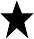 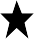 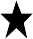 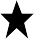 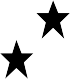 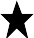 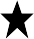 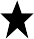 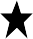 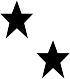 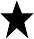 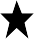 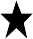 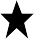 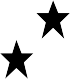 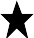 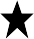 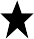 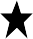 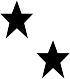 Regulation (EU) No 528/2012 concerning the making available on the market and use of biocidal productsPRODUCT ASSESSMENT REPORT OF A BIOCIDAL PRODUCT FOR NATIONAL AUTHORISATION APPLICATIONS(submitted by the evaluating Competent Authority)CATCH ANTI CAFARDS ET BLATTES SERINGUEProduct type 18 IMIDACLOPRIDCase Number in R4BP: BC-KN010529-32 NA-MIC–2020 Case Number: BC-UQ061616-10Updated by France: XX 2020Table of ContentsNote to the reader:This consolidated PAR for the minor change application for the product CATCH ANTI CAFARDS ET BLATTES SERINGUE is based on the PAR of the first authorisation for the product MAGNUM GEL CUCARACHAS evaluated by the Spain Competent Authority, in which all necessary addenda have been included.The SPC (p.8) corresponds to the authorized uses after the assessment of the minor change application – 2020 in France.In the following assessment report (p.23) of the consolidated PAR, each section contains the initial assessment and the subsequent successive assessments (minor change, major change, post-authorisation data…).The assessments related to the minor change  of the product are at the end of the renewal application in each concerned section and are highlighted in grey.History of the dossierCONCLUSIONThe assessment presented in this report has shown that the ready-to-use product, MAGNUM GEL CUCARACHAS, with the active substance imidacloprid, at a level of  2.15% w/w, may be authorised for use as an insecticide (product-type 18) for the control against cockroaches. Please, note that this Assessment Report includes the  uses requested by the applicant, as information for the concerned member states.The biocidal product is a gel solid practically odourless. The formulation exhibited stability under accelerated storage and storage for 3 years at room temperature. The formulation does not have a corrosive effect and it does not react with the packing material. The formulation is not considered flammable. It is predicted to be neither explosive nor oxidizing. Even so, there may not be hazards associated with the physic- chemical properties of the product under normal conditions of use.A validated analytical method is available for determining the concentration of Imidacloprid in the biocidal product. Validated analytical methods are also available for the determination of Imidacloprid in soil, water and air matrices. Other analytical methods are not required.MAGNUM GEL CUCARACHAS has demonstrated sufficient efficacy in laboratory choice tests and field trials against three species of cockroaches (Blatta orientalis, Blattella germanica and Periplaneta americana) living in houses and commercial buildings with the method of application by droplets and bait stations. The applicant has not provided trials with the aged bait at the maximum storage period demonstrated.No substances of concern has been identified for human health. The risk assessment has been carried out the active substance imidacloprid. The biocidal product is not classified for human health.MAGNUM GEL CUCARACHAS is a ready-to-use product to be applied indoor as gel drops/lines and using bait stations. Exposure takes place via dermal contamination through hands taking into account the quantities that could potentially enter into contact with operator’s or consumer’s hands during opening, sealing and disposal of the cartridge or syringe, respectively. No exposure to the product is expected by users during product application or disposal when using bait stations (RIVM report  320005002 Pest Control Fact Sheet, page 63). Indirect exposure is expected  for toddlers via dermal and hand to mouth contact after application of the product.Primary and secondary exposure assessment performed with the application of gel in drops is the worst case with regard to human exposure and cover the risk derived from the use of bait stations.Based on the risk assessment results, the use of MAGNUM GEL CUCARACHAS as an insecticide is considered safe for human health taking into account primary and secondary exposure to the biocidal product as a consequence of use.Exposure of consumers via residues in food as result of product uses is not expected due to the application method and the physical properties of product. Moreover, some label restrictions to avoid this contamination have been included. See point 2.2.6.3  Risk for consumers via residues in food.For the same reasons, neither is expected exposure of animals (companion animals, livestock) and some labels restrictions to avoid this exposure have been also included. See point 2.2.7. Risk assessment for animal healthRegarding environment, since no substance of concern has been identified the risk assessment of this product has been based only on the active substance Imidacloprid. The risk assessment for the product has been carried out for the intended use(s) proposed by the applicant. Based on the risk assessment (chapter 2.2.8), the intended uses proposed in chapter 2.1.10 following the direction for use and risk mitigation measures do not cause any unacceptable risk for the environment.The active substance imidacloprid has been identified as candidate for substitution  thus, a Comparative Assessment Report has been performed.The Spanish CA concludes that there is not an adequate chemical diversity for products to control cockroaches for indoor use by different users because as at least three different active substances – mode of action combinations should remain available through authorised biocidal product for a given use (indoor use by different users categories.).Minor change  application for CATCH ANTI CAFARDS ET BLATTES SERINGUE  - 2021  :The minor change consists of the extension of the shelf life (from 2 years to 4 years and the addition of a trade name.Physico-chemical properties: In accordance with the submitted test, the preparation is stable 4 years in the commercial packaging.Efficacy:In accordance with the submitted test and the requirements of the efficacy guidance Volume II part B/C on PT18, the product CATCH ANTI CAFARDS ET BLATTES SERINGUE is still efficient against cockroaches (B. Germanica, P. Americana and B. Orientalis) after 4 years of storage.ASSESSMENT REPORT of the minor change for  Summary of the product assessmentAdministrative informationIdentifier of the productAuthorisation holderManufacturer of the productsManufacturer of the active substance(s)Product composition and formulationNB: the full composition of the product has been provided in the confidential annex.Does the product have the same identity and composition as the product evaluated in connection with the approval for listing of the active substance(s) on the Union list of approved active substances under Regulation No. 528/2012.YesNo	xIdentity of the active substanceCandidate for substitutionBiocidal product MAGNUM GEL CUCARACHAS contains an active substance,  imidacloprid, which meets the criteria for substitution under Article 10 of the Biocidal Products Regulation (EU) No 528/2012. Imidacloprid is considered to be very persistent (vP) and toxic (T) but not bioaccumulative (B) and consequently meets two of the criteria for being PBT. Therefore, in line with Article 23 (1) of the Biocides Regulation  the Spanish CA has conducted a comparative assessment for the product MAGNUM GEL CUCARACHAS according to the “Technical Guidance Note on comparative assessment of biocidal products” as agreed upon by the member states on the 55th meeting of representatives of Member States Competent Authorities for the implementation of Regulation (EU) No 528/2012 (document: CA-May15-Doc.4.3.a - Final - TNG on comparative assessment.doc).MAGNUM GEL CUCARACHAS is an insecticide (PT 18) to be used indoor by different users to control cockroaches (German cockroaches [Blattella germanica], Oriental cockroaches [Blatta orientalis], American cockroaches [Periplaneta americana], and Supella longipalpa). The product has been only compared with alternative products authorised in Spain as the searchable SPCs and a corresponding search tool in the Register for Biocidal Products (R4BP) is currently not available. The Spanish CA has used the information available to the ES CA on the 30th of January 2016 of the biocidal products authorised under the Directive 98/8/EC or Regulation (EU) No 528/2012. In Spain seven products PT18 have been authorised. These products are based in four active substances but only three of these actives substances are used for the control of cockroaches: Indoxacarb, nitrogen and abamectin. The biocidal product containing nitrogen is for professional users to be used in closed environment such as sealed fumigation chambers so, this product is not considered as eligible alternative BP and therefore is not include in the comparative assessment. The BP containing indoxacarb is for professional users to be use indoor and outdoor. Products based on abamectin (two products) are to be used indoor by non-professionals. The active substance abamectin also fulfils the substitution criteria, but it is considered to persistent (P) while imidacloprid is considered very persistent. Neither of the BPs mentioned above control all the species of cockroaches controlled by MAGNUM GEL CUCARACHAS. On the other hand, no eligible non-chemical alternatives were identified on the screening phase.As a general rule at least three different active substances – mode of action combinations should remain available through authorised biocidal product for a given use (indoor/outdoors use by different users). An inadequate chemical diversity for one user category could lead to resistance occurrence, which might spread afterwards across the target organism population. The Spanish CA has checked whether the chemical diversity of the available active substances/ mode action within the identified alternative biocidal products can be considered adequate to minimise the occurrence of resistance in the target harmful organism (i.e. cockroaches). The Spanish CA concludes that there is not an adequate chemical diversity for products to control cockroaches for indoor use by different users categories. Therefore, the comparative assessment is finalised at the screening phase. The product MAGNUM GEL CUCARACHAS is authorised for a period not exceeding 5 years in accordance with Article 23 (6).Qualitative and quantitative information on the composition of  the biocidal productInformation on technical equivalenceThe manufacturer and the manufacturing site of the active substance used in the biocidal product are identical to the manufacturer and the manufacturing site of the active substance approved under Regulation (EU) Nº 528/2012. Therefore no check for equivalence is necessary.Information on the substance(s) of concernMAGNUM GEL CUCARACHAS contains 1,2-Benzisothiazol-3(2H)-one and 2-octyl-1,2- thiazol-3-one as preservatives which are currently under evaluation as a biocidal active substances but toxicological reference values have not been agreed on. Furthermore, their concentration in the biocidal product is below concentration limits for classification as a sensitizers. Therefore, according to the Substances of Concern Guidance, these substances are currently not identified as substances of concern.Regarding environmental aspects, the biocidal product contains four compounds different from the active substance (imidacloprid) classified as dangerous for the environment. The bittering agent (denatonium benzoate), should not be considered a substance of concern due to the low percentage in which it is present in the biocidal product. Polyoxyethilene tridecyl ether, classified as A1, but due to the low percentage in which it is present in the product should not be considered a substance of concern. The product also contains two preservatives currently in the review program of active substances (2-octyl-2H-isothiazol-3-one (OIT) and 1,2-benzisothiazol-3(2H)-one  (BIT)). The data related to these preservatives shall be taken into account in the evaluation after their approvals at European level, at product’s renewal stage.Therefore environmental effects of the product can be extrapolated from the environmental effect studies on imidacloprid.Type of formulationHazard and precautionary statementsClassification and labelling of the products of the family according to the Regulation (EC) 1272/2008Authorised usesUse description. Table 1Table 1. Use 1 – Indoor, crack and crevices, gel bait applied as drops - general public (non-professional)Use-specific instructions for use.Use-specific risk mitigation measuresWhere specific to the use, the particulars of likely direct or indirect effects, first aid instructions and emergency measures to protect the environmentWhere specific to the use, the instructions for safe disposal of the product and its packagingWhere specific to the use, the conditions of storage and shelf-life of the product under normal conditions of storageUse description. Table 2.Table 2. Use # 2 – Indoor - Gel bait applied as bait stations – general public (non- professional)Use-specific instructions for use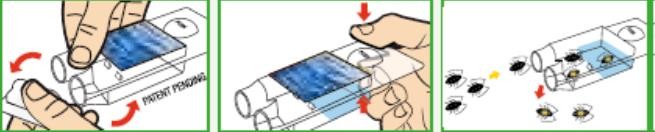 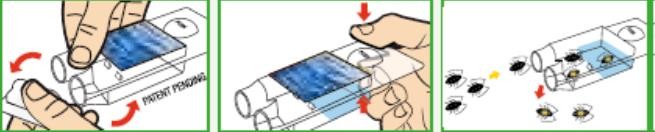 Use-specific risk mitigation measures The stations should not be opened or handled.Never introduce the fingers through the holes in the bait station.At the end of the treatment campaign, collect bait boxes for disposal.Where specific to the use, the particulars of likely direct or indirect effects, first aid instructions and emergency measures to protect the environment2.1.10.3.1 Where specific to the use, the instructions for safe disposal of the product and its packaging2.1.10.4.4 Where specific to the use, the conditions of storage and shelf-life of the product under normal conditions of storageGeneral directions for useInstructions for useRisk mitigation measuresParticulars  of  likely  direct  or  indirect  effects,  first aidinstructions	and	emergency	measures	to	protect	the environmentInstructions  for  safe  disposal  of  the  product  and    itspackagingConditions of storage and shelf-life of the product   undernormal conditions of storageOther informationPackaging of the biocidal productDocumentationData submitted in relation to product applicationSee list of studies for the biocidal product in annex 3.1.Access to documentation.Letter of access from Bayer Environmental Science SAS to protected data of  imidacloprid to support the application of MAGNUM GEL CUCARACHAS of MYLVA, SA. Bayer Environmental Science SAS has granted access to relevant data related only to the imidacloprid active substance and not the Docs B data/product.The analytical methods and physic-chemical results are obtained from tests carried out in the biocidal product by applicant and from assessment report in the inclusion of imidacloprid in Annex I or IA to Directive 98/8/EC.The applicant has provided laboratory and field trials against three species of cockroaches to support efficacy. The trials have been elaborated with the products Gel cucarachas Mylva, Imidacloprid 2.15%, and Magnum-Ecogel cucarachas Trampa. These are the generics names of our product and therefore, they have the same composition. Moreover, the sponsor was MYLVA, so a letter of access to the studies and the composition certificated of product tested have not been necessary.In relation to human health, two studies have been submitted by the applicant to address the acute oral and dermal toxicity. These studies were conducted with the product Gel cucarachas mylva, Imidacloprid 2.15%. The applicant has declared that the product MAGNUM GEL CUCARACHAS is identical to Gel cucarachas mylva, Imidacloprid 2.15%.On the other hand, the applicant has submitted a justification for non-submission data for acute inhalation toxicity, dermal and eye irritation, skin sensitisation and dermal absorption. Spanish-CA accepts these justifications.The environmental risk assessment for MAGNUM GEL CUCARACHAS has been done using the Competent Authority Report on the active substance imidacloprid supported by Bayer Environmental Science.Assessment of the biocidal productIntended uses as applied for by the applicant.Table 1. Intended use 1 - Insecticide gel bait by drops - Indoors - Trained professional, professional and general public (non-professional)Table 2. Intended use 2 - Insecticide gel bait in bait stations – Indoors - Trained professional, professional and general public (non-professional)Physical,	chemical	and	technical	propertiesProperty	Guideline and Method	Purity of the testsubstance (% (w/w)Results	ReferencePhysical state and nature at 20 °C and101.3 kPaPA-U10-METDESCR(visual method)Plastic cartridge	2.15% w/w Imidacloprid Batch E200Plastic syringe	2.15% w/w Imidacloprid Batch E240Bait station	2.15% w/w Imidacloprid Batch E200Initially: GelAfter 14 days at 54°C ± 2°C: Gel After 3 months at 25ºC±2ºC: Gel After 1 year at 25ºC±2ºC: Gel After 2 years at 25ºC±2ºC: Gel After 3 years and 4 months at 25ºC±2ºC: GelInitially: GelAfter 14 days at 54°C ± 2°C: Gel After 3 months at 25ºC±2ºC: Gel After 1 year at 25ºC±2ºC: Gel After 2 years at 25ºC±2ºC: Gel After 3 years and 4 months at 25ºC±2ºC: not available Initially: GelAfter 14 days at 54°C ± 2°C: Gel	(	Colour at 20 °C and101.3 kPaPA-U10-METDESCR(visual method)Plastic cartridge	2.15% w/w Imidacloprid Batch E200Initially: BrownAfter 14 days at 54°C ± 2°C: Dark brown (small modification of colour) After 3 months at 25ºC±2ºC: brown After 1 year at 25ºC±2ºC: Dark brownAfter 2 years at 25ºC±2ºC: brown After 3 years and 4 months at 25ºC±2ºC: dark brownProperty	Guideline and Method	Purity of the testsubstance (% (w/w)Plastic syringe	2.15% w/w Imidacloprid Batch E240Bait station	2.15% w/w Imidacloprid Batch E200Results	ReferenceInitially: BrownAfter 14 days at 54°C ± 2°C: Dark brown (small modification of colour) After 3 months at 25ºC±2ºC: brown After 1 year at 25ºC±2ºC: Dark brownAfter 2 years at 25ºC±2ºC: brown After 3 years and 4 months at 25ºC±2ºC: not availableInitially: BlackAfter 14 days at 54°C ± 2°C: BlackOdour at 20 °C and101.3 kPaPA-U10-METDESCR(visual method)Plastic cartridge	2.15% w/w Imidacloprid Batch E200Plastic syringe	2.15% w/w Imidacloprid Batch E240Initially: Practically odourlessAfter 14 days at 54°C ± 2°C: Practically odourlessAfter 3 months at 25ºC±2ºC: Practically odourlessAfter 1 year at 25ºC±2ºC: Practically odourlessAfter 2 years at 25ºC±2ºC: Practically odourlessAfter 3 years and 4 months at 25ºC±2ºC: Practically odourlessInitially: Practically odourlessAfter 14 days at 54°C ± 2°C: Practically odourlessAfter 3 months at 25ºC±2ºC: Practically odourlessAfter 1 year at 25ºC±2ºC:necessary condition to be able to measure the surface tension and because the Wilhelmy plate or the Du Noùy ring used in EEC. A.5 method, do not penetrate the surface of the gel.The justification for non-submission of data is accepted.ViscosityAccording to the technical characteristics comment, we agreed to stop the viscosity study because the results seemed stable.Magnum Gel Cucarachas is a product gel which is closer to be a solid than to be a liquid and in consequence, the measurement of dynamic viscosity is more difficult than in other product.Because of that at certain speed, a vacuum appears in the product and at that points correct measurement becomes impossible.Is for that reason that in the report has been stated the sentence: “Remark: unstable and not reproducible measurement above the speed 9 (59.1 rpm)”.Also, we would like to comment that under the European Regulation two different shear rates measurements of viscosity are required and in our case we have performed more than two even if the one at 19.76 s-1 has not been possible in some cases.ConclusionsThe biocidal product Imidacloprid 2.15% Gel is based in the active substance Imidacloprid. Imidacloprid 2.15% Gel is a brown gel practically odourless.Determination of acidity/alkalinity resulted in a 0.126% as NaOH and a pH of 5.72 at 19ºC.The product has a density of 1.25 g/mL and the viscosity is dependent on the shear rate applied to the sample (e.g. 372398 mPa.s to 55112 mPa.s at 20ºC [0.977 – 19.76 s-1]).The data submitted in the storage stability study shows a storage stability of 3 years and 4 months. The applicant has not provided trials with the aged bait at the maximum storage period demonstrated, so the shelf-life of the product on normal conditions of storage is 2 years.The preparation is not recommended for use with other products.Minor change  application for CATCH ANTI CAFARDS ET BLATTES SERINGUE - 2021:   The preparation is stable 4 years in commercial packaging (LDPE).Physical hazards and respective characteristicsMethods for detection and identificationEfficacy against target organismsFunction and field of useMain Group 03: Pest ControlProduct Type 18: Insecticides, acaricides and products to control other arthropods.MAGNUM GEL CUCARACHAS is presented as a ready-to-use gel bait insecticide and packaged in a bait station, a syringe or a cartridge. It is used by trained professionals, professionals and general public (Non-professional)The biocidal product MAGNUM GEL CUCARACHAS is a bait preparation used against cockroaches´s infestations in houses and industrial/commercial buildings.Organisms to be controlled and products, organisms     orobjects to be protectedMAGNUM GEL CUCARACHAS is used against small ang big cockroaches (Blattella germanica, Blatta orientalis and Periplaneta americana).The products, organisms or objects to be protected are stored products and food from private houses and commercial buildings.Minor change  application for CATCH ANTI CAFARDS ET BLATTES SERINGUE - 2021:The product CATCH ANTI CAFARDS ET BLATTES SERINGUE (same as MAGNUM GEL CUCARACHAS) was initially authorised for use against cockroaches (Blattella germanica, Blatta orientalis and Periplaneta americana).The minor change consists of the extension of the shelf life (from 2 years to 4 years). The target organisms and application rates are unchanged.Effects	on	target	organisms,	including	unacceptablesufferingThe a.s. Imidacloprid belongs to the chemical family of nitroguanidines (neonicotinoids). These act by binding to the insects’ neurons. This binding causes a disturbance in the transmission of nerve impulses which is lethal to the target insects.Mode of action, including time delayCockroaches are attracted by some nutritional ingredients that are present in the formulation and spread the gel insecticide by moving and causing poisoning (by contact and ingestion) and the indirect death of the individuals who live in the colony, regardless their stage of development (larvae, adults).Efficacy dataDROPSBAIT STATIONSDoses ranging from 0.16 to 0.23 have been used depending on the degree of infestation. On the fourth week the baits have been inspected and it has replenised a small amount. The mean total dose of the three replicates during treatment was 0.19 g/m2. A mortality of 90% has been achieved in week 5/6.Periplaneta Americana:Doses ranging from 0.08 to 0.15 have been used. Over four weeks small amounts of bait have been filled. The mean total dose of the three replicates during treatment  was0.15 g/m2. A mortality of 95,4% has been achieved in week 3. The trial has been done with a low infestation and the dose rate had adjusted to drops size and more realistic conditions, so the dose rate is 0.16-0.14g/m2We can conclude that the product MAGNUM GEL CUCARACHAS is effective against cockroaches with the method of application by droplets, indoors.The product was applied at the recommended application rate of 0.12-0.16 g/m2 for small species and 0.16-0.24 g/m2 for large species.GEL BAIT BY BAIT STATIONSIn a laboratory study (III-B.5.10.3), MAGNUM GEL CUCARACHAS demonstrated its efficacy as insecticide against three species of cockroaches (nymphs and adults) living  in houses and other commercial buildings. The product was applied by the placement of ready-to-use bait stations (2.5 g each) inside the arenas (1 station/arena) in the presence of alternative food source. 95% mortality was achieved after 9 to 17 days. Palatability was also demonstrated for the three species.In a field trial (III-B.5.10.4), MAGNUM GEL CUCARACHAS also demonstrated efficacy when applied indoors as bait stations. The recommended dose rates are 0.23-0.45 g bait/m2, according to the Applicant. In the trials, the dose rate of 2 bait stations/site was used (2.5 g each station) because the infestation level was low (less than 15-20 cockroaches per day). Since the size of sites was different in every trial (from 6.6 to41.3  m2),  the  application  doses  were  equivalent  to  ca.  0.1–0.7  g/  m2.      100%cockroaches were killed after 2-3 weeks.We can conclude that the product MAGNUM GEL CUCARACHAS is effective against cockroaches with the method of application by bait stations, indoors. The product was applied at the recommended application rate of 2 to 4 bait station per room, depending on the infestation levels.Minor change  application for CATCH ANTI CAFARDS ET BLATTES SERINGUE - 2021:The applicant submitted the following study:Occurrence of resistance and resistance managementNo resistant strains have been shown in the efficacy laboratory/field trials conducted with cockroaches. No other studies on the resistance of Imidacloprid were available to the Applicant.In the final CAR of Imidacloprid, the RMS was aware of the potential for the development of resistance against the a.s. and suggested to further address this issue at product authorisation stage. Imidacloprid belongs to a new class of insecticides, the neonicotinoids that has not been used, previously, for cockroach control in Europe.Neonicotinoids have a different mode of action to other classes of insecticide such as pyrethroids and organophosphates.Several literature studies were summarised in the CAR to show the resistance of target insects to neonicotinoids. However studies on specific resistance to Imidacloprid were not presented by the RMS (DE) during the a.s. approval.The resistance of target insects (cockroaches) to Imidacloprid was also searched for in the literature during the evaluation of MAGNUM GEL CUCARACHAS. There were several studies investigating resistance of other target insects (e.g. beettles, flies, grasshoppers) to Imidacloprid. However, studies on resistance to Imidacloprid of cockroaches were scarce. Chai & Lee 2010 concluded that no resistance to Imidacloprid or very low levels (0.8-3.8x) were found in German cockroaches from Singapur. In a recent review, Bass et al. 2015 did not report resistance of cockroaches to  Imidacloprid. In conclusion, the potential for resistance is high as a neonicotinoid but particular problems have not arisen.Additionally the use pattern as gel bait ensures that most of the room surface is not treated thereby reducing the likelihood of contacting a sub lethal deposit. Given the a.s. is incorporated into a palatable bait, cockroaches readily consume a lethal dose from a single meal.Nevertheless, to minimise the chances of resistance developing in the future, it is advisable to avoid using product containing Imidacloprid exclusively and continuously  as the sole agent for cockroach control. Therefore Imidacloprid containing products should be used as one component of an integrated pest management program which features products from alternative chemical classes.The IRAC group (Insecticide Resistance Action Committee) provides guidelines on resistance management for neonicotinoids in agricultural settings. These also may be used for a resistance management strategy for biocidal products (insecticides used in urban environments).The proposed resistance management strategy includes the following actions:The incorporation of a label warning: ‘this product should be used in alternation with other products not containing the same a.s. to avoid resistant populations’.The label warning included by the Applicant indicating that ‘the product should be reapplied when finished’ should be changed to the following: ‘the product should be reapplied when finished only until the pest is controlled’The incorporation of a label warning: ‘Use products at recommended doses and intervals’.For trained professional only:Adopt integrated pest management methods such as the combination of chemical, physical control methods and other public health measures, taking into account local specificities (climatic conditions, target species, conditions of use, etc.)Check the efficacy of the product on site: if need be, cause of reduced efficacy must be investigated to ensure that there is no resistance or t identify potential resistance.Do not use the product in areas where resistance is suspected or  established.Inform the authorisation holder if the treatment is ineffective.Known limitationsThese known limitations should be followed for the safe use of this biocidal product and therefore they should be incorporated in the product label:The product contains a bitter substance that makes it repulsive to people or  pets. Do not use on food or utensils. May not be applied on surfaces where food is handled, prepared or served or consumed.Avoid contact of children with treated surfaces.Do not perform the operation in the presence of people and / or pets.Do not mix with other chemicals.Do not use on wood or porous surfaces.Avoid contact with treated surfaces.To avoid risks to man and the environment follow the instructions.Evaluation of the label claimsThe label claims reflected the expected use of the products (insecticide) for the specific target organisms and the kind of use, but above all they must be supported by efficacy trials.The applicant have not supported residual efficacy trials and palatability tests with aged bait.The product has proven effective for the following label claims.Insecticide for cockroaches control (Blatta orientalis, Blattella germanica, Periplaneta Americana).Ready-to-use gel bait indoors by droplets on non-porous surfaces (cartrige or syringe) and included in bait stations.Minor change  application for CATCH ANTI CAFARDS ET BLATTES SERINGUE - 2021:French competent authorities (FR CA) assessed that the product CATCH ANTI CAFARDS ET BLATTES SERINGUE has shown a sufficient efficacy for the control of cockroaches (Blatta orientalis, Blattella germanica, Periplaneta Americana) indoors by droplets and included in bait stations after 4 years of storage.Relevant  information  if  the  product  is  intended  to  beauthorised for use with other biocidal product(s)The Applicant has indicated that the gel should not be applied in areas recently treated with another insecticide.Risk assessment for human healthMAGNUM GEL CUCARACHAS is a gel containing 2.15 % imidacloprid.Two studies GLP compliant (2013) have been submitted by the applicant to address the acute oral and dermal toxicity. These studies were conducted with the product GEL CUCARACHAS MYLVA IMIDACLOPRID 2.15%. The applicant has declared that the product MAGNUM GEL CUCARACHAS is identical to GEL CUCARACHAS MYLVA IMIDACLOPRID 2.15%, so data generated for this product can be referred to the product MAGNUM GEL CUCARACHAS.On the other hand, the applicant has submitted a justification for non-submission data for acute inhalation toxicity, dermal and eye irritation, skin sensitisation and dermal absorption. Spanish-CA accepts these justifications.Assessment of effects on Human HealthSkin corrosion and irritationEye irritationRespiratory tract irritationSkin sensitizationRespiratory sensitization (ADS)Acute toxicityAcute toxicity by oral routeNo human data on acute oral toxicity is availableAcute toxicity by inhalationAcute toxicity by dermal routeNo human data on acute dermal toxicity is availableInformation on dermal absorptionAvailable toxicological data relating to non active substance(s) (i.e. substance(s) of concern)The formulation contains 2.15% (w/w) of the active substance Imidacloprid and other co-formulants, several of which are classified for human toxicity. However, the concentration of these substances in the preparation does not exceed the classification limits set in Regulation (EC) Nº 1272/2008 and the biocidal product is not classified on the basis of their presence in the preparation.Available toxicological data relating to a mixtureNot applicable.OtherNo other additional tests relating to exposure of Imidacloprid or the formulated product Imidacloprid 2.15% Gel, other than those outlined in previous data points are considered necessary due to the lack of risk of the different population groups that are exposed as a consequence of the intended uses.Due to the intended use pattern of the product MAGNUM GEL CUCARACHAS it will not come into contact with food, foodstuffs or feeding stuffs.Exposure assessmentMAGNUM GEL CUCARACHAS is a ready-to-use product to be applied indoors as gel drops or using bait stations. No exposure to the product is expected either by trained professionals, professionals or general public during product application or disposal when using bait stations (RIVM report 320005002 Pest Control Fact Sheet, page 63: ‘the exposure due to the use of ant and cockroach bait stations is considered to be negligible. Accidents (swallowing, children who open bait stations) do not form a part of a standard assessment’).Therefore, human exposure when using bait stations is not considered in this assessment. Primary and secondary exposure assessment performed with the application of gel in drops is the worst case with regard to human exposure and covers the risk derived from the use of bait stations.There are no substances of concern.Relevant exposure routes to humans during gel application of MAGNUM GEL CUCARACHAS are described in the following table.Identification of main paths of human exposure towards active substance(s) and substances of concern from its use in biocidal product* To Spanish CA, professional users are considered similar to non-professional users. Therefore, exposure assessment and risk characterisation are calculated in the same way for both users.1 exposure via inhalation route is considered negligible due to the low vapour pressure of the active substance (9E-10 Pa, 25ºC).2 secondary exposure of professionals after application of gel is not expected (as indicated in the CAR);  neither is secondary exposure of consumers after application.3 for toddlers via dermal and hand to mouth contact after application of gel.4 in the event that the product is applied e.g., in the food industry, livestock farming installations or in kitchens at private homes (professional and non-professional uses) the gel formulation applied either as targeted spot or bait stations precludes surface contamination (hence, dietary exposure). In addition, the  label must include restrictions and instructions of use to avoid food contamination and exposure of animals (livestock and companion animals).Industrial use: Imidacloprid and the biocidal product are produced in the EU. The exposure during the production of the active substance and the formulation of the biocidal product are not assessed by the rapporteur under the requirements of the BPR. However, the rapporteur assumes that the production is performed in conformity with national and European occupational safety and health regulations.List of scenarios* No exposure to the product is expected by users during product application or disposal when using bait stations (RIVM report 320005002 Pest Control Fact Sheet, page 63: ‘the exposure due to the use of ant and cockroach bait stations is considered to be negligible. Accidents (swallowing, children who open bait stations) do not form a part of a standard assessment’). Therefore, human exposure to biocidal product when using bait stations is not considered in this assessment. Primary and secondary exposure assessment performed with the application of gel in drops is the worst case with regard to human exposure and cover the risk derived from the use of bait stations.Industrial exposureImidacloprid and the biocidal product are produced in the EU. The exposure during the production of the active substance and the formulation of the biocidal product are not assessed by the rapporteur under the requirements of the BPR. However, the rapporteur assumes that the production is performed in conformity with national and European occupational safety and health regulations.Trained Professional exposureScenario 1 Application of MAGNUM GEL CUCARACHAS by trained professional usersa According to the CAR a string of gel estimated to be 0.5 cm long is transferred to the hand during opening  or sealing the cartridge. To calculate the amount of product, the CAR assumes that the inner diameter of the "gage needle" is 1 mm. However, this information (diameter of the nozzle lumen) is not available for the packaging of of MAGNUM GEL CUCARACHAS. The CA uses the amount of product in a 0.5cm diameter drop of MAGNUM GEL CUCARACHAS, as indicated in Section 2.2.2, storage stability study: aprox. 47.1 mg of  product, to estimate the exposure of professionals via dermal route (see Annex 3.2)b CAR.c ‘Guidance on Dermal Absorption’ (EFSA Journal 2012;10(4):2665)d  HEEG Opinion 17.Calculations for Scenario 1See relevant calculations in Annex 3.2Further information and considerations on scenario 1Not applicableScenario 2 Disposal of used cartridges by trained professional usersa According to the CAR a string of gel estimated to be 0.5 cm long is transferred to the hand during opening or sealing the cartridge. To calculate the amount of product, the CAR assumes that the inner diameter of the "gage needle" is 1 mm. However, this information (diameter of the nozzle lumen) is not available for the packaging of MAGNUM GEL CUCARACHAS. The CA uses the amount of product in a 0.5cm diameter drop of MAGNUM GEL CUCARACHAS, as indicated in Section 2.2.2, storage stability study: aprox. 39 mg of product, to estimate the exposure of professionals via dermal route (see Annex 3.2)b CAR.c ‘Guidance on Dermal Absorption’ (EFSA Journal 2012;10(4):2665) d HEEG Opinion 17.Calculations for Scenario 2See calculations in Annex 3.2Combined scenariosTotal exposure of trained professionals during a working day is estimated by a combination of scenarios 1 & 2.Professionals exposureTo Spanish CA, professional users are considered similar to general public (non-professional users). Therefore, exposure assessment and risk characterisation are calculated in the same way for both users. See calculations below.General Public (non-professional) exposureScenario 3 Application of MAGNUM GEL CUCARACHAS by professionals and general publica According to the CAR a string of gel estimated to be 0.5 cm long is transferred to the hand during opening  or sealing the cartridge. To calculate the amount of product, the CAR assumes that the inner diameter of the "gage needle" is 1 mm. However, this information (diameter of the nozzle lumen) is not available for the packaging of MAGNUM GEL CUCARACHAS. The CA uses the amount of product in a 0.5cm diameter drop of MAGNUM GEL CUCARACHAS, as indicated in Section 2.2.2, storage stability study: aprox. 39 mg of product, to estimate the exposure of professionals via dermal route (see Annex 3.2)b  CAR, adapted for consumer use.c ‘Guidance on Dermal Absorption’ (EFSA Journal 2012;10(4):2665)d  HEEG Opinion 17.Calculations for Scenario 3See calculations in Annex 3.2Further information and considerations on scenario 3NoneScenario 4 Disposal of used cartridge of MAGNUM GEL CUCARACHAS by professional and non-professional users (the general public)a Packaging specifications for cartridges do not include information on the diameter of the nozzle lumen. In a similar way as above, the CA uses the amount of product in a 0.5cm diameter drop of MAGNUM GEL CUCARACHAS, as indicated in Section 2.2.2, storage stability study: aprox. 39 mg of product, to estimate the exposure of professionals via dermal route (see Annex 3.2)b  CAR, adapted for consumer use.c ‘Guidance on Dermal Absorption’ (EFSA Journal 2012;10(4):2665)d  HEEG Opinion 17.Calculations for Scenario 4See calculations in Annex 3.2Further information and considerations on scenario 4NoneCombined scenariosTotal exposure of professionals or consumers during the use of MAGNUM GEL CUCARACHAS in cartridges is estimated by a combination of scenarios 3 & 4.Scenario 5 & Scenario 6. Use and disposal of bait stations containing MAGNUM GEL CUCARACHASIndirect Exposure of the general publicIndirect exposure scenarios are described in the following.Scenario 7 Toddler: dermal contact with MAGNUM GEL CUCARACHAS and hand to mouth transfer after applicationa Section 2.2.2, storage stability study: a drop of 0.5 cm diameter of MAGNUM GEL CUCARACHAS from a cartridge equals aprox. 39.6 mg of product (see Annex 3.2).b assumptionc  ‘Guidance on Dermal Absorption’ (EFSA Journal 2012;10(4):2665).d ConsExpo Pest product fact sheet RIVM report 320005002 (Crack & Crevice Use – Post Application; pp. 28)e HEEG Opinion 17.Calculations for Scenario 7See calculations in Annex 3.2Further information and considerations on scenario [7]The Tier 1 estimation presented here is a worst case assumption where the dislodgeability is 100% and the effect of the bittering substance in the ingestion is not considered.Considering the application pattern of MAGNUM GEL CUCARACHAS as a gel application (drops) in hidden places with difficult access such as crack and crevice, exposure may occur accidentally for toddler via dermal contact. Although toddlers can explore their environment and exhibit hand to mouth transfer of residues, it is reasonable to assume that the gel would not be ingested due to the presence of the bittering agent.Exposure is considered as occasional and of short-term (not continuous).Combined scenariosNot applicableMonitoring dataNot applicableDietary exposureFood contamination as result of useThe biocidal product is a gel formulation applied directly on localized spots difficult to access. This precise formulation and mode of application prevents the contamination of surfaces (e.g., due to the formation of splashes); it is unlikely that there could be transference of residues to food. Likewise, food contamination is not expected when using the gel in bait stations.In addition, the label must include restrictions or instructions of use, so that, food contamination is avoided when the product is applied e.g., in food industry, restaurants or kitchens at private homes (professional and non-professional uses).ConclusionDietary risk does not have to be further considered.The following label restrictions preclude food contamination:The product can not be applied on surfaces where foodstuff is prepared, consumed or stored.The product will be applied in the food industry in absence of foodstuff except in storerooms where the stored products are kept properly packaged.Proper measures must be taken in order to ensure that food, equipment or any utensil handled in sites previously treated with the product do not contain residues of the active substance.. Do not apply on surfaces or utensils which can be in contact with feed/foodstuff.Information of non-biocidal use of the active substance1 e.g. plant protection products, veterinary use, food or feed additives2 COMMISSION REGULATION (EU) No 491/2014 No agreement on the residue definition during peer review (EFSA Scientific Report (2008) 148, 1-120, Conclusion on the peer review of Imidacloprid)3  Product number: EMEA/V/C/000076; n.a. not applicableMRL: Maximum Residue LevelEstimating Livestock Exposure to Active Substances used in Biocidal ProductsThe biocidal product is a gel formulation applied directly on localized spots difficult to access. This precise formulation prevents the formation of splashes making surface contamination unlikely. Likewise, surface contamination is not expected when using the gel in bait stations. In addition, the product should be placed in spots inaccessible to animals; hence, exposure of livestock to residues of the biocidal product is not expected.In conclusion, the label must include restrictions or instructions of use to avoid  exposure of animals or contamination of feedstuff in the event that the biocidal product is applied in animal husbandry by professional users and/or the general public.ConclusionLivestock exposure does not have to be further considered. The following label restrictions preclude livestock exposure:The treatment must be restricted to areas out of reach of animalsThe product can not be applied on surfaces where feedingstuff is prepared, consumed or stored.Keep away from feedingstuff or feed contact surfaces.Estimating transfer of biocidal active substances into foods as a  result  of trained professional application(s)Transference of residues of the biocidal product into foods as a result of trained professional uses is not expected due to the formulation as a gel that prevent surface contamination (e.g. splashes) and the application pattern in localized spots difficult to access.In addition, the label must include the following restrictions/instructions of use to preclude food contamination.The product can not be applied on surfaces where foodstuff is prepared, consumed or stored.The product will be applied in the food industry in absence of foodstuff except in storerooms where the stored products are kept properly packaged.Proper measures must be taken in order to ensure that food, equipment or any utensil handled in sites previously treated with the product do not contain residues of the active substance.Estimating transfer of biocidal active substances into foods as a result of use by the professional and general publicTransference of residues of the biocidal product into foods as a result of uses by the professional and general public is not expected due to the formulation as a gel that prevent surface contamination (e.g. splashes) and the application pattern in localized spots difficult to access.In addition, the label must include the following restrictions /instructions of use to preclude food contamination.Keep away from foodstuff, eating utensils or food contact surfaces.Exposure associated with production, formulation and disposal of the biocidal productImidacloprid and the biocidal product are produced in the EU. The exposure during the production of the active substance and the formulation of the biocidal product are not assessed by the rapporteur under the requirements of the BPR. However, the  rapporteur assumes that the production is performed in conformity with national and European occupational safety and health regulations.Summary of exposure assessmentRisk characterisation for human healthReference values to be used in Risk Characterisation1 safety factor of 100 was applied taking into account a factor for inter and intraspecies differences (10 x 10).2 An ARfD and an ADI have not been derived for Imidacloprid used in biocidal products (PT 18). However it should be noted that these values have been set analogously to the acute and long-term AELs above by the WHO JMPR in 2001 and have been confirmed by the RMS during the preparation of the Draft Assessment Report for inclusion of Imidacloprid in Annex I of Dir 91/414/EEC.Specific reference value for groundwaterNo applicableMaximum residue limits or equivalentResidue definition: Imidacloprid.MRL values: see Commission Regulation (EU) No 491/2014.See also Regulation (EU) No 485/2013: restriction of the uses of clothianidin, thiamethoxam and imidacloprid, to provide for specific risk mitigation measures for the protection of bees.Risk for trained-professional usersTrained professional users are expected to use the biocidal product on a daily basis for 230 working days every year along their working lifes.Then, exposure has been compared with the relevant Long Term Acceptable Exposure Level (AELlong term) dividing the relevant NOAEL by an assessment factor of 100 used to account for interspecies and intraspecies derived in the Assessment Report for Imidacloprid, 2011.AELlong-term = 0.06 mg/Kg bw/day, based on a NOAEL of 6 mg/Kg bw/day from 2- year chronic toxicity in rats.The exposure assessment for trained professional under reasonable worst case assumptions (10 applications and 1 post-application/day), yielded a potential dermal exposure leading to a systemic dose of 0,13923938 mg/kg/day for an unprotected operator. Comparison to the AELlong term of 0,06mg/kg /day shows that the use of MAGNUM GEL CUCARACHAS containing 2.15 % IMIDACLOPRID cause health risk for trained professionals not wearing appropriate PPE (gloves), as indicated by the  resulting in a %AEL of 232. See Tables below.Since trained professionals wear protective gloves by default during pest control operations, a refined assessment is conducted. The resulting %AEL of 23,3 indicates that the use of MAGNUM GEL CUCARACHAS containing 2.15 % IMIDACLOPRID does not cause any risk for pest control operators if gloves are worn. See Tables below.Systemic effectsCombined scenariosLocal effects Not applicable ConclusionThe chronic exposure assessment for trained-professional users under worst case assumptions yields a potential dermal exposure leading to systemic doses of 0,13923938 mg/kg bw/day during the application and postapplication processes combined, (Tier 1). This estimated uptake represents 232% of the proposed AEL ofmg/kg bw/day.Taking into account trained professionals wear protective gloves by default during pest control operations, a refined assessment is conducted resulting in a 23,3% of AEL.Tier 1 assessment indicates an unacceptable risk for trained-professional users. Tier 2 assessment indicates an acceptable risk for trained-professional users.Risk for professional and non-professional users (general public)Professional and non-professional users are expected to use the biocidal product on a basis for up to six times a year.Then, exposure has been compared with the relevant Medium Term Acceptable Exposure Level (AELmedium term) dividing the relevant NOAEL by an assessment factor of 100 used to account for interspecies and intraspecies derived in the Assessment Report for Imidacloprid, 2011.AELmedium-term = 0.2 mg/Kg bw/day.The exposure assessment for professional and non-professionals under  reasonable worst case assumptions (2 applications and 1 post-application/day), yielded a potential dermal exposure leading to a systemic dose of 0,037974 mg/kg/day. Comparison to   the AELmedium term of 0,2mg/kg /day shows that the use of MAGNUM GEL CUCARACHAS containing 2.15 % IMIDACLOPRID do not cause health risk for professionals nor for non-professionals as indicated by the resulting in a %AEL of 19. See Tables below.Even considering that some professionals could make a repeated and long-term use of product, an AELlong term of 0.06 mg/kg bw/d could be used. In this case, the estimated uptake would represent 63% which would indicates an acceptable risk also for this use. Tier 1 assessment indicates an acceptable risk for professional and non-professional users.See Tables below.Systemic effects combined exposure for professionals and the general publicCombined scenariosLocal effects Not applicable ConclusionNo risk is envisaged for the use of MAGNUM GEL CUCARACHAS by professional and non-professional users.Risk for the indirect exposureSystemic effects combined indirect exposure for toddlersCombined scenarios secondary exposureNo combined exposure is foreseen.Local effects Not applicable. ConclusionThe short term exposure assessment for toddlers under worst case assumptions leads to systemic doses of 0. 12658mg/kg bw during the indirect exposure via oral and dermal route after the application of biocidal product, (Tier 1). The estimated uptake represents 31.65% of the proposed AEL of 0.4 mg/kg bw.Tier 1 assessment indicates an acceptable risk for the indirect exposure of toddlers.Based on the risk assessment results, the use of MAGNUM GEL CUCARACHAS as an insecticide is considered safe taking into account primary and secondary exposure to the biocidal product as a consequence of use.Risk for consumers via residues in foodThe biocidal product is a gel formulation applied directly on localized spots difficult to access. This precise formulation prevents the formation of splashes making surface and food contamination unlikely. Likewise, food contamination is not expected when using the gel in bait stations.In addition, the label must include restrictions or instructions of use so that food contamination is precluded in the event that the product is applied e.g., in the food industry, restaurants or in kitchens at private homes (Trained professional, professional and non-professional uses).Following label restrictions preclude food contamination (Trained professional uses):The product can not be applied on surfaces where food/feedingstuff is prepared, consumed or stored.The product will be applied in the food industry in absence of foodstuff except in storerooms where the stored products are kept properly packaged.Proper measures must be taken in order to ensure that food, equipment or any utensil handled in sites previously treated with the product do not contain residues of the active substance.Following label restrictions preclude food contamination (Professional and non- professional uses):Keep away from foodstuff, eating utensils or food contact surfaces. No risk is envisaged for consumers via residues in food.Risk characterisation from combined exposure to several active substances or substances of concern within a biocidal productNot applicableRisk assessment for animal healthExposure of animals (either companion animals or livestock) to Imidacloprid is prevented due to the application pattern of the biocidal product in spots out of reach of animals and the type of formulation (gel) that prevents surface contamination.In addition, the label must include restrictions and instructions of use to preclude exposure of animals.The following label restrictions preclude the exposure of animals:The treatment must be restricted to areas out of reach of animalsThe following label restrictions preclude the exposure of animals (Trained professional uses):The product can not be applied on surfaces where feed is prepared, consumed  or stored.The following label restrictions preclude food contamination (Professional and non- professional uses):Keep away from feedingstuff or feed contact surfaces. No risk is envisaged for animal health.Risk assessment for the environmentMAGNUM GEL CUCARACHAS is formulated as gel insecticide and applies via droplets by using a cartridge/syringe or bait stations for indoors use. It is against German cockroaches (Blattella germanica), Oriental cockroaches (Blatta orientalis), and American cockroaches (Periplaneta americana).MAGNUM GEL CUCARACHAS is a gel containing 2.15% of the active substance imidacloprid combined with a number of co-formulants. The Annex I assessment of this active substance, imidacloprid, was supported by two active formulations GR0.5 and GL2.15, contained 0.5 and 2.15% of the active substance, respectively. The biocidal product GL2.15, is a gel; it is a ready-to-use bait for indoor use. The product GR0.5, is a ready-to-use granular bait. It is a bait for ‘indoor use in rural hygiene situations’, which is ‘for use in animal houses and/or other agricultural buildings’, leading to ‘rapid knockdown and mortality of insect’. MAGNUM GEL CUCARACHAS is the same type of formulation as GL2.15, both are gel, and they have the same concentration of the  active substance, imidacloprid, although they have different co-formulants. The co- formulants, in the product, are not at concentrations enough to be triggered as substances of concern, so, the risk assessment arising from the product can be adequately determined based on the assessment of the active substance, imidacloprid. Both products GL2.15 and MAGNUM GEL CUCARACHAS are for indoor use. The  applicant has calculated the exposure level in each environmental compartment and compared this to the most sensitive PNEC value. The applicant, as it is stated in the imidacloprid CAR, has used the last version of ESD PT18 and the Manual Technical Agreements (MOTA).The applicant has a letter of access to all data presented by Bayer Environmental Science that supported the original Annex I listing of imidacloprid. No new data have been submitted in support of this application. The environmental exposure assessment has been carried out on the basis of the updated emission scenario for PT18, the Emission Scenario Document for Insecticides, Acaricides and Products to control other Arthropods (PT18) for household and professional uses (July 2008), and the Manual Technical Agreements (MOTA), as it is indicated in the Annex I assessment.A full presentation of the environmental risk assessment to assess this product application can be found in Annex 3.7.Effects assessment on the environmentAll the studies supporting environmental fate and toxicity properties of the product MAGNUM GEL CUCARACHAS are based on the active substance imidacloprid as reported in the CAR document. In addition, no substances of concern regarding the environment are contained in the biocidal product in such quantity as to lead to classification andtherefore this assessment is based only on the properties of the active substance imidacloprid as reported in the CAR, as well as specific characteristics related with product application.The following PNEC values were derived in the Assessment Report of imidacloprid less the PNECwater which has been reviewed:PNECwater = This PNEC has been change from 0.174 µg/l PNECwater to 4.8 ng/L from  the paper by Roessink et al. 2013 assuming a factor of 5. This new value has been taken instead of the CAR’s value. This new value was adopted by Member States following discussion at TM-IV-2013 (Environmental session) and the Biocides meeting CG-2. This PNEC was discussed and agreed at the BPC-WG ENV IV in September 2014.PNECmicroorganisms (STP) = 100 mg/l. According to the TGD on Risk Assessment (ECB Part II, 2003), the PNEC for microorganisms in a STP is derived by dividing the NOEC from a respiration inhibition test (OECD 209) by a factor of 10 or by dividing the EC50  by a factor of 100. The lowest value should be chosen for PNEC derivation. The NOEC and EC50 values of imidacloprid were determined to be 10000 mg/l (Document IIA 4.2.1).PNECsediment = 0.95 µg/kgwwt According with the Assessment Report for the substance imidacloprid, PNECsed was derived using equilibrium partitioning method according with the TGD (2003). However the newly derived PNECwater also influences the assessment  for the sediment compartment, as the PNECsediment is derived from the PNECwater using equilibrium partitioning method. Using a Ksusp-water of 6.3 and a RHOsusp of 1150 kg/m3 results in a PNECsediment of 26 ng/kg ww.PNECsoil = 0.01575 mg/kgwwt Toxicity tests on organisms present in the soil such as earthworms, collembolans, mites, etc. were assessed and accepted in the Assessment Report for the active substance imidacloprid. PNECsoil value was derived from the available data applying an assessment factor of 10.PNECsecondary poisoning:PNECoral mammal: 8.3 mg/kg food PNECoral bird: 4.2 mg/kg foodInformation relating to the ecotoxicity of the biocidal product which is sufficient to enable a decision to be made concerning the classification of the product is requiredThe biocidal product MAGNUM GEL CUCARACHAS contains 2.15% of imidacloprid as the only ingredient to contribute to the classification regarding environmental properties. Imidacloprid is classified as aquatic acute (H400) with M factor of 100 and aquatic chronic (H410) with an M factor of 1000. The concentration of the active substance in the product leads to classification according to M factor multiplication as set out in the Regulation EC 1272/2008. The biocidal product MAGNUM GEL CUCARACHAS is classifiedas Aquatic Acute (H400), Aquatic Chronic Category 1 (H410). H410 for labelling purposes.Further Ecotoxicological studiesNo further data are available. Ecotoxicological data have been extrapolated from the active substance as reported in the CAR.Effects on any other specific, non-target organisms (flora and fauna) believed to be at risk (ADS)No further data are available. Ecotoxicological data have been extrapolated from the active substance as reported in the CAR.Supervised trials to assess risks to non-target organisms under field conditionsNo additional trials to assess risk to non-target organisms have been conducted.Studies on acceptance by ingestion of the biocidal product by any non- target organisms thought to be at riskNo additional studies on acceptance of ingestion of the biocidal product by non-target organisms have been performed. The biocidal product MAGNUM GEL CUCARACHAS is  an insecticide to be used indoors and therefore this study is not required.Secondary ecological effect e.g. when a large proportion of a specific habitat type is treated (ADS)Not relevant.Foreseeable routes of entry into the environment on the basis of the use envisagedMAGNUM GEL CUCARACHAS is applied indoors in inaccessible places: cracks, crevices, behind furniture, etc., where cockroaches may be present; in dark and wet places: under the sink, behind the toilet, near the drain; in high temperature places: behind  the engines, refrigerators, washing machines, dishwashers; and in places with food waste or organic materials: under or behind kitchen cupboards, near the dustbin, in the storeroom, in the cellars, in the courtyards. Two different applications patterns are requested for this product: it may be applied as gel drops directly to the target surface or it can be used as a ready-to-use bait stations. According to these uses and applications patterns requested by the applicant an environmental risk assessment has been carried out.The biocidal product is not considered to contain any additional substances at concentrations high enough to be triggered as substance of concern for the environment. Therefore it has not been needed a risk assessment of substances ofconcern. The risk assessment arising from the product can be adequately determined based on the assessment of the active substance alone.Exposure to the receiving environmental compartments such as soil, water and air depends on the physical-chemical properties of the active substance as well as its formulation type, mode of application, use and disposal.Different release pathways are envisaged depending on the mode of application of the product according to the Emission Scenario Document for Insecticides, Acaricides and Products to Control other Arthropods for Household and Professional Users (OECD Series of Emission Scenario Documents No.18) and the Guidance on the Biocidal Products Regulations, Vol. IV Environment – Part B Risk Assessment (Version 1.0, April 2015).According to the Exposure Scenario Document and the Guidance on Risk Assessment of Biocidal products, indoor application may result in indirect environmental exposure via the sewage system (i.e. during a cleaning operation following treatment). This poses a risk of the product entering sewage treatment plants (STPs) and subsequently being released via effluent into surface water, soil after sludge application and subsequently ground water. Different organisms dwelling in affected compartments can also be affected transferring the chemical up through the trophic chain to top predators.Further studies on fate and behaviour in the environment (ADS)No new environmental fate & behaviour or leaching data on imidacloprid or product specific data are available as they have not been considered necessary. All agreed endpoints have been taken from the PT 18 CAR for imidacloprid.Leaching behaviour (ADS)No relevant.Testing for distribution and dissipation in soil (ADS)No relevant.Testing for distribution and dissipation in water and sediment (ADS)No relevant.Testing for distribution and dissipation in air (ADS)No relevant.If the biocidal product is to be sprayed near to surface waters then an overspray study may be required to assess risks to aquatic organisms or plants under field conditions (ADS)No relevant.If the biocidal product is to be sprayed outside or if potential for large scale formation of dust is given then data on overspray behaviour  maybe required to assess risks to bees and non-target arthropods under field conditions (ADS)No relevant.Exposure assessmentGeneral informationEmission estimationScenario [1]This scenario is covered by scenario 2 thus, emissions from this scenario has not been calculated.Scenario [2]Calculations for Scenario [2]Emissions of imidacloprid to the environment due to indoor use were assumed to only occur via the release from the treated surfaces to the sewer system and thus to the  STP by wet cleaning. Therefore the exposed environmental compartments comprise STP, the adjacent surface water, sediment, soil and groundwater.According to the applicant the worst scenario is 6 drops (with 0.04 g of product) per m2 in crack and crevice followed by a wet cleaning event. The emissions from this application are calculated for both applications private houses and large buildings using a default value agreed in the MOTA (2011). Hence, the default value used for a private house and a large building is 2 and 9.3 m2, respectively.Table 2.8.1-1: Release of imidacloprid during application (ESD PT18, 2008)CleaningReleases to wastewater during cleaning event depend on the efficiency of the cleaning. It is considered that the cleaning efficiency (FCE) for the use of the MAGNUM GEL CUCARACHAS represents a maximum exposure to cleaning of 3% for household and large buildings according to the CEFIC Insecticides Working Group, considering that this type of product is applied in areas difficult to access and not subject to cleaning (ESD PT18, 2008).Table 2.8.1-2: Release of imidacloprid during cleaning (ESD PT18, 2008)Emissions have been calculated for one private house and one large building, according to the ESD these values have to be multiplied by the number of houses, 4000, and  large buildings, 1000. The number of large buildings has been refined from 1000 to 300 (TMI 2010)According to the applicant the product is going to be used 3 to 6 times per year depending of the level of infestation. Therefore, the product application frequency is 3- 11 times per year. With this application rate, the simultaneity factor is:Fsimultaneity = ((32.15*1.9)+(37.82*0.54))/100 = 0.815 Thus, total emissions in wastewater are (ESD PT18, 2008):Table 2.8.1-3: Total emissions in wastewater of imidacloprid during cleaning (ESD PT18, 2008)Scenario [3]Calculations for Scenario [3]Emissions of imidacloprid to the environment due to indoor use were assumed to only occur via the release from the treated surfaces to the sewer system and thus to the  STP by wet cleaning. Therefore the exposed environmental compartments comprise STP, the adjacent surface water, sediment, soil and groundwater.According to the applicant the worst scenario is 6 drops (with 0.04 g of product) per m2 in crack and crevice followed by a wet cleaning event. The emissions from this application is calculated for private houses. According to TMI 2010, a surface area of a standard house of 130 m2  is considered as default for general treatment. A wet  cleaning zone leading to a release to the STP of 38.5 m2 will be used. Hence, the  default value used for a private house is 38.5 m2.Table 2.8.1-4: Release of imidacloprid during application (ESD PT18, 2008)CleaningReleases to wastewater during cleaning event depend on the efficiency of the cleaning. It is considered that the cleaning efficiency (FCE) for the use of the MAGNUM GEL CUCARACHAS represents a maximum exposure to cleaning of 25% for household and large buildings according to the CEFIC Insecticides Working Group, considering that this type of product for surface treatment (Table 3.3.-8, ESD PT18, 2008).Table 2.8.1-5: Release of imidacloprid during cleaning (ESD PT18, 2008)Emissions have been calculated for one house, according to the ESD these values have to be multiplied by the number of houses, 4000.According to the applicant the product is going to be used 3 to 6 times per year depending of the level of infestation. Therefore, the product application frequency is 3- 11 times per year. With this application rate, the simultaneity factor is:Fsimultaneity = ((32.15*1.9)+(37.82*0.54))/100 = 0.815 Thus, total emissions in wastewater are (ESD PT18, 2008):Table 2.8.1-6: Total emissions in wastewater of imidacloprid during cleaning (ESD PT18, 2008)Scenario [4]Calculations for Scenario [4]Emissions of imidacloprid to the environment due to indoor use were assumed to only occur via the release from the treated surfaces to the sewer system and thus to the  STP by wet cleaning. Therefore the exposed environmental compartments comprise STP, the adjacent surface water, sediment, soil and groundwater.According to the applicant the worst scenario is 6 drops (with 0.04 g of product each drop) per m2 in surface treatment followed by a wet cleaning event. The emissions from this application are calculated for both applications, private houses and large buildings using a default values of 38.5 and 609 m2, respectively.Table 2.8.1-7: Release of imidacloprid during application (ESD PT18, 2008)CleaningReleases to wastewater during cleaning event depend on the efficiency of the cleaning. It is considered that the cleaning efficiency (FCE) for the use of the MAGNUM GEL CUCARACHAS represents a maximum exposure to cleaning of 25% for household and large buildings according to the CEFIC Insecticides Working Group, considering that this type of product is applied in surfaces (Table 3.3.-8,ESD PT18, 2008).Table 2.8.1-8: Release of imidacloprid during cleaning (ESD PT18, 2008)Emissions have been calculated for one house and one large building, according to the ESD these values have to be multiplied by the number of houses, 4000, and large buildings, 1000. The number of large buildings has been refined from 1000 to 300 (TMI 2010)According to the applicant the product is going to be used 3 to 6 times per year depending to the level of infestation. Therefore, the product application frequency is 3- 11 times per year. With this application rate, the simultaneity factor is:Fsimultaneity = ((32.15*1.9)+(37.82*0.54))/100 = 0.815 Thus, total emissions in wastewater are (ESD PT18, 2008):Table 2.8.1-9: Total emissions in wastewater of imidacloprid during cleaning (ESD PT18, 2008)Scenario [5]According to the OCDE ESD PT 18 (2008) emission to the environment during the use of gels deployed in bait stations are negligible during the service life stage. Therefore, from the indoor use of the biocidal product MAGNUN GEL CUCARACHAS in bait stations, neither direct nor indirect emission to the aquatic or terrestrial compartments can be expected thus, an environmental exposure assessment for this use in not performed.Fate and distribution in exposed environmental compartmentsCalculated PEC valuesPECgw in scnarios 3 and 4 are above 0.1 µg/l limit value. PEC calculations for scenario 2 are in Annex 3.2Primary and secondary poisoningPrimary poisoningThe product is a gel applied indoors in crack and crevices and therefore primary poisoning caused by product ingestion by animals is unlikely.Secondary poisoningRisk characterisationAtmosphereConclusion: According to the TGD on Risk Assessment (ECB Part II, 2003) there is currently no appropriate guidance to calculate a PNECair. The physical-chemical properties of imidacloprid in the environment, such as vapour pressure 4×10-10 Pa) and molecular weight  (255.7),  allow  that  imidacloprid  will  not  readily  volatilize into theatmosphere at ambient temperature and pressure. According to the Atkinson method of calculation, the main route of degradation of Imidacloprid in air is via the reaction with hydroxyl radicals. The OH-radical reaction rate constant was estimated to be 5×105 OH radicals per cm3. This result indicates that imidacloprid will quickly photodegrade in air via OH reactions with a half-life of 2.54 hours considering a global 24-hours mean OH- radical concentration. Imidacloprid is to be used indoors as a gel and excessive release or dispersal of imidacloprid into the atmosphere is highly unlikely.Sewage treatment plant (STP)Conclusion:All the PEC/ PNEC values are less than 1, an acceptable level of risk to STP is predicted from all the scenarios assessed.Aquatic compartmentConclusion:Only scenario 2 has shown an acceptable level of risk to the aquatic. Unacceptable risk for the aquatic compartment has been detected for scenarios 3 and 4.Terrestrial compartmentConclusion:All PEC/ PNEC values are less than 1, an acceptable level of risk to soil is predicted from all scenarios assessed.GroundwaterUnacceptable risk has been detected for this compartment for scenarios 3 and 4 only scenario 2 has shown an acceptable risk.Primary and secondary poisoningPrimary poisoningNo primary poisoning as consequence of the application of MAGNUM GEL CUCARACHAS is envisaged. The product is a gel formulation and only indoor use is recommended so possibility to be ingested by animals (mammals or birds) is highly unlikely if proper handling and storage recommendations are followed. In addition the product contains a bittering agent that should prevent the consumption of the product by animals up in the food chain (vertebrates).Secondary poisoningRefers to total emissions i.e. domestic or private house + large buildings summedConclusion:All the PEC/ PNEC values are less than 1, an acceptable level of risk from the consumption of contaminated earthworms or fish contaminated with imidacloprid is predicted from all scenarios assessed.Mixture toxicityAs this product contains three biocidal substances (imidacloprid, 2-Octyl-2H-isothiazol- one (OTI) and 1,2-benzisothiazol-3(2H)-one (BIT)) and two other “Substances of Concern”, it is possible that an assessment of mixture toxicity should be necessary to determine the overall toxicity of this product.Screening stepThis product contains the active substance, imidacloprid which produce the biocidal activity in the product, and two preservatives which are both currently in the review program of active substances (2-octyl-2H-isothiazol-3-one (OIT) and 1,2- benzisothiazol-3(2H)-one (BIT)). The product also contain 2 compounds which have the potential to classify as “Substances of Concern”: denatonium benzoate and Polyoxyethilene ether. In relation to denatonium benzoate is classified as C3 and Polyoxyethilene ether as C1.The data related to those preservatives (OIT and BIT) is no available at the moment  but it shall be taken into account in the evaluation after their approvals at European level, at product’s renewal stage. However, both preservatives are present at low levels in the formulation with a very low contribution in the overall toxicity of the product.Although both SOCs, denatonium benzoate and Polyoxyethilene ether, could be considered in the assessment, the overall contribution to the risk of the formulation can be considered negligible. Both are present at low levels in the formulation and are significantly less toxic than the PT 18 active substance imidacloprid.Measures to protect man, animals and the environmentRecommended methods and precautions concerning handling, use, storage, transport  or fire:Handling:Avoid contact with eyes and skin.Use: Protection of man and animals.The biocidal product label must state the restrictions and instructions of use to preclude exposure of man and animals:Avoid contact of children with treated surfaces.Product must be securely applied in a way so as to minimize the risk of consumption by other animals or children.The use of ready to use bait stations is in itself a risk mitigation measure. But the stations should not be open or handle.Never introduce the fingers through the holes in the bait station. In any case, the bait station has built-in block inside to prevent you´re thefingers from touching, the insecticide gel.This product should be used in alternation with other products not containing the same a.s. to avoid resistant populations.The product should be reapplied when finished only until the pest is controlled.Use products at recommended doses and intervals.The product contains a bitter substance that makes it repulsive to people or  pets.Trained professional uses:The product can not be applied on surfaces where feed or feedingstuff is prepared, served, consumed or stored.The product will be applied in the food industry in absence of foodstuff except in storerooms where the stored products are kept properly packaged.Proper measures must be taken in order to ensure that food, equipment or any utensil handled in sites previously treated with the product do not contain residues of the active substance.Professional and non-professional uses:Keep away from feed or foodstuff, eating utensils or food contact surfaces.Storage:Store in the original container tightly closed. Store in a dry, cool and well-ventilated place.It is recommended to store the product at a temperature preferably between 5°C and 45°C.Emergency measures to protect the environment:Precautions: Prevent product from entering the environment (surface and ground water), sewerage, drainage, etc. with the construction of protective barriers and closing drains.Communicate to the relevant authorities or tipping leaks into waterways, drains, sewers...Methods and materials for containment and cleaning: Absorb spill on inert material (sand, kaolin ...), collect and place in containers for later properly identified as a hazardous waste management.Assessment of a combination of biocidal productsThis product is not intended to be authorised for the use with other biocidal products.Comparative assessmentBackgroundThe Spanish competent authority has been processing an application for a biocidal product, MAGNUM GEL CUCARACHAS which contains an active substance, imidacloprid,which meets the criteria for substitution under Article 10 of the Biocidal Products Regulation (EU) No 528/2012. Imidacloprid is considered to be very persistent (vP) and toxic (T) but not bioaccumulative (B) and consequently meets two of the criteria for being PBT. Therefore, in line with Article 23 (1) of the Biocides Regulation the Spanish CA has conducted a comparative assessment for the product MAGNUM GEL CUCARACHAS according to the “Technical Guidance Note on comparative assessment of biocidal products” as agreed upon by the member states on the 55th meeting of representatives of Member States Competent Authorities for the implementation of Regulation (EU) No 528/2012 (document: CA-May15-Doc.4.3.a - Final - TNG on comparative assessment.doc).1. Application administrative details: Procedure: NAPurpose: AuthorisationCase Number in R4BP: BC-KN010529-32 Evaluating Competent Authority: ES-CA Applicant: Mylva, S.A.(Prospective) Authorisation holder: Mylva, S.A.2.- Administrative information of the BP/BPF Trade name(s): MAGNUM GEL CUCARACHASProduct type(s): 18 (insecticide)Active substance(s): Imidacloprid (CAS number: 138261-41-3)3.- Intended uses for the relevant BP in the applicationAccording to the applicant MAGNUM GEL CUCARACHAS is an insecticide (PT18) which contains the active substance imidacloprid. The product is to be used indoors at private houses or large buildings to control cockroaches.Table 3.1 List of intended uses of the biocidal product:MAGNUM GEL is a ready to used product and it could be applied openly (in form of small drops) or in bait station indoors.4.- Mapping of existing alternatives to the relevant BP 4.1.- Identified eligible alternative BPsThe product MAGNUM GEL CUCARACHAS has been only compared with alternative products authorised in Spain as the searchable SPCs and a corresponding search tool in the Register for Biocidal Products (R4BP) is currently not available. The Spanish CA has used the information available to the ES CA on the 10th of January 2017 of the biocidal products authorised under the Directive 98/8/EC or Regulation (EU) No 528/2012.In Spain 25 products PT18 have been authorised. These products are based in ten active substances but only four of these actives substances are used for the control of cockroaches: Indoxacarb, nitrogen, abamectin and fipronil.Abamectin and fipronil are themselves candidates for substitution. Abamectin is only persistent while fipronil and imidacloprid are very persistent.In Spain products based on nitrogen and indoxacarb are only allowed for use by trained professionals so these products have been excluded. The product base in fipronil is allowed for professional user, so only products based on abamectin (two products)  could be considered as eligible alternative. Products with abamectin are to be used indoor by non-professionals but they only control two of the three species of cockroaches controlled by MAGNUM GEL CUCARACHAS. Products identified as alternatives (only relevant uses are presented):4.2.- Identified eligible non-chemical alternativesNot relevant in the screening phase.5.- Screening phase5.1.- Description of the assessment of the adequate chemical diversity in authorised BPs to minimise the occurrence of resistance and conclusion.In accordance with Article 23(b) of the BPR, the eCA has to check first if the chemical diversity of the available ASs within the identified alternative BPs can be considered as adequate to minimise the occurrence of resistance in the target harmful organism(s). In the Technical Guidance Note on comparative assessment of biocidal products (document:  CA-May15-Doc.4.3.a  -  Final  -  TNG  on  comparative  assessment.doc) isproposed as a general rule, at least three different “active substances/ mode action” combination should remain available through authorised BPs for a given use in order to consider that the chemical diversity is adequate. This availability of ASs should be also looked at taking into account the different user categories. An inadequate chemical diversity for one user category could lead to resistance occurrence, which might spread afterwards across the target organism population.The Spanish CA has checked whether the chemical diversity of the available active substances/ mode action within the identified alternative biocidal products can be considered adequate to minimise the occurrence of resistance in the target harmful organism (i.e. cockroaches).Active substance/ mode of action combinationActive substance presents in the product MAGNUM GEL CUCARACHAS and the two alternatives biocidal products:Imidacloprid: it is a neonicotinoid insecticide which acts on the target organisms by contact and upon ingestion. It has residual activity. Like other neonicotinoids and nicotine, it acts on the insect central nervous system as an agonist of the postsynaptic nicotinic acetylcholine receptors (nAChRs).Abamectin: it act interfering with the inhibitory neurotransmitter GABA by altering the gating mechanism and permeation of chloride ions at the neuromuscular junction, causing paralysis.5.2.- Consideration on whether the CFS(s) meet(s) at least one of the exclusion criteria listed in Article 5(1) but can benefit from derogation in accordance with Article 5(2) of the BPR.Based on the Assessment Report for active substance approval, imidacloprid shall be considered a candidate for substitution using the criteria in Article 10 (1). Imidacloprid is not considered as meeting the exclusion criteria according to Article 5 (1). Imidacloprid is considered to be very persistent (vP) and toxic (T) but not bioaccumulative (B) and therefore meets two of the criteria for being PBT.5.3.- Conclusion of the screening phase:Stop the comparative assessment. The Spanish CA concludes that there is not an adequate chemical diversity for products to control cockroaches for indoor use because as at least three different active substances – mode of action combinations should remain available through authorised biocidal product for a given use.The comparative assessment is finalised at this stage. The product MAGNUM GEL CUCARACHAS is authorised for a period not exceeding 5 years in accordance with  Article 23 (6).ANNEXESList of studies for the biocidal productMinor change  application for CATCH ANTI CAFARDS ET BLATTES SERINGUE - 2021:Output tables from exposure assessment tools* ITo Spanish CA, professional users are considered similar to non-professional users. Therefore, exposure assessment and risk characterisation are calculated in the same way for both users.1 exposure via inhalation route is considered negligible due to the low vapour pressure of the active substance (9E-10 Pa, 25ºC).2 secondary exposure of professionals after application of gel is not expected (as indicated in the CAR);  neither is secondary exposure of consumers after application.3 for toddlers via dermal and hand to mouth contact after application of gel.4 in the event that the product is applied e.g., in the food industry, livestock farming installations or in kitchens at private homes (professional and non-professional uses) the gel formulation applied either as targeted spot or bait stations precludes surface contamination (hence, dietary exposure). In addition, the  label must include restrictions and instructions of use to avoid food contamination and exposure of animals (livestock and companion animals).List of scenarios* No exposure to the product is expected by users during product application or disposal when using bait stations (RIVM report 320005002 Pest Control Fact Sheet, page 63: ‘the exposure due to the use of ant and cockroach bait stations is considered to be negligible. Accidents (swallowing, children who open bait stations) do not form a part of a standard assessment’). Therefore, human exposure to biocidal product when using bait stations is not considered in this assessment. Primary and secondary exposure assessment performed with the application of gel in drops is the worst case with regard to human exposure and cover the risk derived from the use of bait stations.Trained Professional exposureScenario 1 Application of MAGNUM GEL CUCARACHAS by trained professional usersa According to the CAR a drop of gel estimated to be 0.5 cm diameter is transferred to the hand during opening or sealing the cartridge. To calculate the amount of product, the CAR assumes that the inner diameter of the "gage needle" is 1 mm. However, this information (diameter of the nozzle lumen) is not available for the packaging of of MAGNUM GEL CUCARACHAS. The CA uses the amount of product in a 0.5cm diameter drop of MAGNUM GEL CUCARACHAS, as indicated in Section 2.2.2, storage stability study: aprox.47.1 mg of product, to estimate the exposure of professionals via dermal route (see Annex 3.2)b CAR.c ‘Guidance on Dermal Absorption’ (EFSA Journal 2012;10(4):2665)d  HEEG Opinion 17.Calculations for Scenario 1Taking into account 5 times opening and 5 times sealing operations per day, the corresponding potential dermal exposure to Imidacloprid is calculated as shown below:Absorbed dermal dose = (Number of events * quantity of product per event * Fraction of active substance* dermal absorption) /Kg bwEstimated dermal uptake = [10 * 47.1 mg * 2.15% * 75%]/ 60 kgScenario 2 Disposal of used cartridges by trained professional usersa According to the CAR a drop of gel estimated to be 0.5 cm diameter is transferred to the hand during opening or sealing the cartridge. To calculate the amount of product, the CAR assumes that the inner diameter of the "gage needle" is 1 mm. However, this information (diameter of the nozzle lumen) is not available for the packaging of MAGNUM GEL CUCARACHAS. The CA uses the amount of product in a 0.5cm diameter drop of MAGNUM GEL CUCARACHAS, as indicated in Section 2.2.2, storage stability study: aprox.47.1 mg of product, to estimate the exposure of professionals via dermal routeb CAR.c ‘Guidance on Dermal Absorption’ (EFSA Journal 2012;10(4):2665)d  HEEG Opinion 17.Calculations for Scenario 2Taking into account 1 operation per day the corresponding potential hand exposure to Imidacloprid is calculated as shown below:Absorbed dermal dose = (Number of events * quantity of product per event * Fraction of active substance* dermal absorption) /Kg bwEstimated dermal uptake = [1 * 47.1 mg * 2.15% * 75%]/ 60 kgCombined scenariosTotal systemic exposure of a professional in a working day is estimated by a combination of scenarios 1 & 2. Chronic exposure is considered.Professional and Non-professional exposureScenario 3 Application of MAGNUM GEL CUCARACHAS by professional and non- professional users (the general public)a According to the CAR a string of gel estimated to be 0.5 cm long is transferred to the hand during opening  or sealing the cartridge. To calculate the amount of product, the CAR assumes that the inner diameter of the "gage needle" is 1 mm. However, this information (diameter of the nozzle lumen) is not available for the packaging of MAGNUM GEL CUCARACHAS. The CA uses the amount of product in a 0.5cm diameter drop of MAGNUM GEL CUCARACHAS, as indicated in Section 2.2.2, storage stability study: aprox. 39 mg of product, to estimate the exposure of professionals via dermal routeb  CAR, adapted for consumer use.c ‘Guidance on Dermal Absorption’ (EFSA Journal 2012;10(4):2665).d  HEEG Opinion 17.Calculations for Scenario 3Taking into account 1 opening and 1 sealing of cartridge per day of application, the corresponding potential hand exposure to Imidacloprid is calculated as shown below:Absorbed dermal dose = (Number of events * quantity of product per event * Fraction of active substance* dermal absorption) /Kg bwEstimated dermal uptake = [2 * 47.1 mg * 2015% * 75%]/ 60 kgScenario 4 Disposal of used cartridge of MAGNUM GEL CUCARACHAS by professional and non-professional users (the general public)a Packaging specifications for cartridges do not include information on the diameter of the nozzle lumen. In a similar way as above, the CA uses the amount of product in a 0.5cm diameter drop of MAGNUM GEL CUCARACHAS, as indicated in Section 2.2.2, storage stability study: aprox. 39 mg of product, to estimate the exposure of professionals via dermal routeb  CAR, adapted for consumer use.c ‘Guidance on Dermal Absorption’ (EFSA Journal 2012;10(4):2665)d  HEEG Opinion 17.Calculations for Scenario 4Taking into account 1 cartridge disposed per day of application, the corresponding potential hand exposure to Imidacloprid is calculated as shown below:Absorbed dermal dose = (Number of events * quantity of product per event * Fraction of active substance* dermal absorption) /Kg bw.Estimated dermal uptake = [1* 47.1 mg * 2.15% * 75%]/ 60 kgCombined scenariosTotal systemic exposure of consumer or professional during the use of biocidal product is estimated by a combination of scenarios 3 & 4. Medium term exposure is considered (exposure is assumed every two weeks during six months).Indirect Exposure of the general publicIndirect exposure scenarios are described in the following.Scenario 7: Toddler: Accidental contact with gel, dermal exposure and hand to mouth transferConsidering the application pattern of MAGNUM GEL CUCARACHAS as a gel application in localized spots (drops/lines) in hidden places with difficult access such as crack and crevice,behind furniture, etc., exposure may occur accidentally for toddler via dermal contact.In HEEG Opinion 17, ‘children’ are defined as individuals 6-11 years old, and ‘infants’ are individuals 6 to 12 month old. Whereas infants cannot walk or crawl extensively away from the place they are put to explore their environment, ‘toddler’ (in the age range 1 to <2 years old) can crawl/walk away from the place they are put and move to explore their environment, in addition toddlers can exhibit hand to mouth transfer of residues.Hence, it is considered that toddlers are the most vulnerable population with regard to secondary exposure as results of use of the biocidal product.The scenarios that may be considered to represent worst cases for all of the exposure routes are dermal (skin contact with residues) and oral (transference of residues via hand to mouth contact).Although it is reasonable to assume that toddlers would not ingest the gel due to the presence of the bittering agent, exposure after ingestion via hand to mouth contact is estimated.Secondary exposure can be considered as occasional and of short-term (not  continuous) and therefore the exposure is considered as acute.Considering that the product is applied in drops in localized spots (there is not an uniform application on surfaces as paints, for example), in the following scenario it is assumed that a toddler contacts 1 drop 0.5 cm diameter in one event. Additionally to dermal absorption, hand to mouth transfer may take place: it is assumed that 50% of the product that ends up on the hands is taken in orally due to hand-mouth contact (Crack & Crevice Use – Post Application; RIVM report 320005002 pp. 28); consequently 50% of external dermal load is absorbed via dermal route.Tier 1 assumes 100% dislodgeability; 100% oral absorption and 75% dermal absorption.a Section 2.2.2, storage stability study: a drop of 0.5 cm diameter of MAGNUM GEL CUCARACHAS from a cartridge equals aprox. 39.6 mg of product .b assumptionc   ‘Guidance on Dermal Absorption’ (EFSA Journal 2012;10(4):2665).d ConsExpo Pest product fact sheet RIVM report 320005002 (Crack & Crevice Use – Post Application; pp. 28)e HEEG Opinion 17.Calculations for Scenario 7Exposure is estimated using the following calculations:External dermal load (EDL) = Quantity of product in 1 drop 0.5 cm diameter * dislodgeable residue * fraction of a.s. in the productEDL = 47.1 mg * 100% * 2.15% = 1.01 mg active substance Absorbed dermal dose = [EDL * dermal absorption]/ body weightEstimated dermal uptake = (1.01 mg * 75%)/ 10 kg=0.076mg a.s./kg/d Absorbed oral dose = [EDL * 50% * oral absorption] / body weight Estimated oral uptake = [1.01 * 50% * 100%] / 10 kg=0.05mg a.s./kg/d Estimated total uptake = Estimated dermal uptake + Estimated oral uptakeEnvironmental risk assessment (PEC Calculations)Estimation of Predicted Environmental Concentrations for the aquatic compartmentAccording to the intended use of MAGNUM GEL, indirect emission to surface water and sediment via outputof the effluent from STP occurs. The predicted environmental concentrations for STP, surface water and sediment are estimated as follows:PECSTP (=Clocalinf) and Clocaleff according to equation 32, 33 and 39,  chapter 2.3.7.1, EU TGD(2003),Calculation of the STP influent concentration (EC, 2003, Equation 32)Calculation of the STP effluent concentration (EC, 2003, Equation 33)Calculation of PEC STP (EC, 2003, Equation 39) PEC STP (mg/L) =Clocalinf	6,81E-06PEClocalsurfacewater according to equation 45, EU TGD (2003),PEClocalsediment according to equation 50, EU TGD (2003).Estimation of Predicted Environmental Concentrations for the terrestrial compartmentThe application of sludge from the STP onto agricultural and grassland soil provokes an indirectemission to soil, as well as the leaching of a.s. through soil following sludge application causes indirect	emission to groundwater. The PECsoil is estimated according to equations 66 and 55 EU TGD(2003).PEClocalagr.soil = Clocalagr.soil = (1/kT) x Cagr.soil 10 (0) x (1 - e-kT)	(66)(55)The estimation of the local PECs for groundwater. The PECgroundwater is calculated according to equations 68 and 67, EU TGD (2003)Groundwater:	PEClocalgrw = PEClocalagr.soil,porewater = (PEClocalagr.soil x RHOsoil) / (Ksoil-water x 1000)New information on the active substanceNo applicable.Residue behaviourNot relevant. MAGNUM GEL CUCARACHAS is not intended to be used in livestock facilities or in conditions that may lead to contamination of food/feestuffSummaries of the efficacy studies (B.5.10.1-4)Summaries of efficacy studies are provided in tabular form in 2.2.5.5.Confidential annex(This information is confidential and should not be disclosed to third parties)Qualitative and quantitative information on the composition of the biocidal productQualitative and quantitative information on the composition of the active substance [if relevant]Qualitative  and  quantitative  information  on  the   composition  of	the co-formulant xy [if relevant]List of studies for the biocidal product (Confidential data)Relationship of confidential data in the file.Physical, chemical and technical propertiesPhysical hazards and respective characteristicsMethods for detection and identification2.2.5.5. Efficacy data. DROPSBAIT STATIONS2.2.6.1- Assesment of effects on human health Acute toxicity by oral routeAcute toxicity by dermal routeApplication typeRef MSCase number in the ref MSDecision dateAssessment carried out (i.e. first authorisation / amendment /renewal)NA-APPESBC-KN010529-3212/09/2017Initial assessment of the product MAGNUM GEL CUCARACHASNA-BBPFRBC-HS027490-2912/12/2017Same of the product MAGNUM GEL CUCARACHAS for the product CATCH ANTI CAFARDS ET BLATTES SERINGUENA-MICFRBC-UQ061616-1006/04/2021Minor Change of the product CATCH ANTI CAFARDS ET BLATTES SERINGUE:Extension of shelf life.Addition of trade namesIdentifierCountry (if relevant)CATCH ANTI CAFARDS ET BLATTES SERINGUECATCH GELCATCH EXPERT ANTI CAFARDS ET BLATTES SERINGUEFranceName and address of the authorisation holderNameHENKEL Global Supply Chain B.VName and address of the authorisation holderAddressGustav Mahlerlaan 29701081 LA AmsterdamNetherlandsAuthorisation numberDate of the authorisationExpiry	date	of	the authorisationName of manufacturerMYLVA, S.A.Address of manufacturerVia Augusta, 4808006 BarcelonaSpainLocation	of	manufacturing sitesC/ Sant Galderic, 23 Polígono Industrial Ponent, Sant Pol de Mar08395 BarcelonaSpainActive substanceImidaclopridName of manufacturerBayer SASAddress of manufacturer16 rue Jean-Marie Leclair CP 10669266 LYON CEDEX 09FranceLocation	of	manufacturing sites16 rue Jean-Marie Leclair CP 10669266 LYON CEDEX 09FranceMain constituentMain constituentISO nameImidaclopridIUPAC or EC name(2E)-1-[(6-chloropyridin-3-yl)methyl]-N- nitroimidazolidin-2-imineEC number428-040-8CAS number138261-41-3Index number in Annex VI of CLP612-252-00-4Minimum purity / content970 g/kg (97% w/w)Structural formula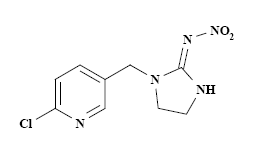 Common nameIUPAC nameFunctionCASnumberECnumberContent (%)Imidacloprid(2E)-1-[(6-chloropyridin-3- yl)	methyl]-N- nitroimidazolidin- 2-imineActive substance138261-41-3428-040-82.15--Non-active substance---ClassificationClassificationHazard categoryAquatic Acute 1, Aquatic Chronic 1Hazard statementH400: Very toxic to aquatic life.H410: Very toxic to aquatic life with long lasting effects.LabellingLabellingHazard pictograms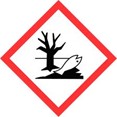 GHS09Signal wordsWarningHazard statementsH410 Very toxic to aquatic life with long lasting effects EUH208 Contains 1,2-Benzisothiazol-3(2H)-one and 2-octyl- 1,2-thiazol-3-one. May produce an allergic reaction.Precautionary statementsP102 Keep out of reach of children. P103 Read label before use.P273 Avoid release to the environment. P391 Collect spillage.P501 Dispose of contents/containers in accordance with local regulations.Product TypePT18.Where relevant, an exact description of the authorised useInsecticide against cockroaches.Target	organism (including development stage)Insecticide against the following target insects (adults) German cockroaches (Blattella germanica), Oriental cockroaches (Blatta orientalis)American cockroaches (Periplaneta Americana)Field of useIndoors, crack and crevices.Application methodOpen application of a gel bait applied as a drops from a syringe/cartridge.Application	rate	and frequencyDose: depends on the level of infestations and species of cockroaches. (1 drop = 0’04 g).German cockroaches (Blattella germanica): 0’12-0’16    g/m2(3-4 drops/m2).Oriental cockroaches (Blatta orientalis): 0’16-0’24g/m2 (4-6 drops/m2)American cockroaches (Periplaneta Americana): 0’16g/m2 - 0’24 g/m2(4-6 drops/m2)Frequency of application: 1 application in 4 weeks.    Reapplyonly once more if the infestation persists. Do not apply more than 12 drops per house per application.Frequency of treatment: Three months after the infestation’s end, treatment may be repeatedCategory of usersGeneral Public (non-professional)Pack	sizes	and packaging materialLDPE plastic syringes of 1, 2, 3, 4, 5, 6, 7, 8, 9 and 10gProduct TypePT18.Where relevant, an exact description of the authorised useInsecticide against cockroachesTarget	organism (including development stage)Insecticide against the following target insects (adults) German cockroaches (Blattella germanica), Oriental cockroaches (Blatta orientalis)American cockroaches (Periplaneta Americana)Field of useIndoors.Application methodReady-to-use bait stations.Application rates and frequency.Application rate is: 0.2-0.4 g/m2, depending on the infestation level, divided in several bait stations.For example, with a bait station containing 2.5 g, the dose is:2 bait stations per room for low infestations (ca. 5 g/22 m2)4 bait stations per room for high infestations (ca. 10 g/22 m2)Frequency of application: After about 4 weeks, bait stations should be replaced with fresh ones if the infestation persists.Frequency of treatment: Three months after the infestation’s end, treatment may be repeated.Category of userGeneral Public (non-professional user)Pack	sizes	and packaging materialPlastic bait station with 1, 1.2, 1.5, 2, 2.5 g of gel bait.Type	of packagingSize/volume of	thepackagingMaterial of the packagingType and material of closure(s)Intended user (e.g. professional, non- professional)Compatibility of the product with	the proposed packaging materials (Yes/No)Syringe1, 2, 3, 4,  5,6, 7, 8, 9 and 10gLDPEPlasticGeneral public ProfessionalTrained professionalYesCartridge15,	20,	30,35, 40 y 50 gLDPEPlasticTrained professionalYesBait station1, 1’2, 1’5,  2and 2’5 g.PETPlasticGeneral public ProfessionalTrained professionalYesProduct Type(s)PT18Where relevant, an exact description of the authorised useInsecticide against cockroachesTarget	organism (including development stage)The insecticide is for controlling the following target insects (nymphs and adults):German cockroach (Blattella germanica)Oriental cockroach (Periplaneta americana)American cockroach (Blatta orientalis)Field of useIndoorApplication method(s)Application via droplets by using a syringe and a cartridge.Application rate(s) and frequency1-4 gel drops/m2 against Blattella germanica and 2-6 gel drops/m2 against Blatta orientalis and Periplaneta americanaCategory(ies)	of user(s)Trained professional ProfessionalNon-professional user (general public)Pack	sizes	and packaging materialPlastic syringes of 1, 2, 3, 4, 5, 6, 7, 8, 9 and 10g.Plastic cartridge of 15, 20, 30, 35, 40 y 50 g.Product Type18Where relevant, an exact description of the authorised useInsecticide to control cockroaches.Target organism (including development stage)The insecticide is for controlling the following target insects (nymphs and adults):German cockroach (Blattella germanica)Oriental cockroach (Periplaneta americana)American cockroach (Blatta orientalis)Field of useResidential and commercial buildings. IndoorsApplication method(s)Ready-to-use bait stationsApplication rate(s) and frequencyThe recommended application rate is:2 bait stations per room for low infestations (ca. 5 g/22 m2)4 bait stations per room for high infestations (ca. 10 g/22 m2)After about 4 weeks, bait stations should be replenished withfresh ones if the infestation persists.Three months after the infestation’s end, treatment may be repeated.Category(ies) of usersTrained professional. Professional.General public (non-professional)Pack sizes and packaging materialPlastic bait station with 1, 1.2, 1.5, 2, 2.5 g of gel bait.PropertyGuideline and MethodPurity of the test substance (% (w/w)ResultsReferenceBait station2.15% w/w Imidacloprid Batch E200Practically odourlessAfter 2 years at 25ºC±2ºC: Practically odourlessAfter 3 years and 4 months at 25ºC±2ºC: Not availableBait station2.15% w/w Imidacloprid Batch E200Initially: Practically odourless After 14 days at 54°C ± 2°C: Practically odourlessAcidity/AlkalinityPlastic cartridgeCIPAC MT 1912.15% w/w Imidacloprid Batch E200.Initially:0.126 % as NaOHAfter 14 days at 54°C ± 2°C: Not availableAfter 3 months at 25ºC±2ºC: Not availableAfter 1 year at 25ºC±2ºC: Not availableAfter 2 years at 25ºC±2ºC: Not availableAfter 3 years and 4 months at 25ºC±2ºC: Not availablePlastic cartridgeCIPAC MT 75.32.15% w/w Imidacloprid Batch E200Initially: pH=5.73 at 19ºCAfter 14 days at 54°C ± 2°C: pH=5.23 at 19ºCAfter 3 months at 25ºC±2ºC: pH=5.61 at 26ºCAfter 1 year at 25ºC±2ºC: pH=5.38 at 21ºCAfter 2 years at 25ºC±2ºC: pH=5.22 at 22ºCAfter 3 years and 4 months atPropertyGuideline and MethodPurity of the test substance (% (w/w)ResultsReference2.15% w/w Imidacloprid Batch E24025ºC±2ºC: pH=5.02 at 22ºCPlastic syringeNot available2.15% w/w Imidacloprid Batch E240Not availableBait stationNot availableNot availableNot availableRelative density/bulk densityPlastic cartridgeCIPAC MT 3.3.22.15% w/w Imidacloprid Batch E200.Initially:Density at 20±0.5ºC: 1.2553 g/mLAfter 14 days at 54°C ± 2°C: Not availableAfter 3 months at 25ºC±2ºC: Not availableAfter 1 year at 25ºC±2ºC: Not availableAfter 2 years at 25ºC±2ºC: Not availableAfter 3 years and 4 months at 25ºC±2ºC: Not availableCalculation2.15% w/w Imidacloprid Batch E200.Initially:D20ºC  (relative density) = 1.25534ºCPlastic syringeNot available2.15% w/w Imidacloprid Batch E240Not availableBait stationNot availableNot availableNot availableStorage stability test – accelerated storage(14 days at 54ºC)CIPAC MT 46.3.1ImidaclopridcontentHPLC method2.15% w/w Imidacloprid Batch E200The formulation is stable under the test conditions.ImidaclopridcontentHPLC method2.15% w/w Imidacloprid Batch E200Initially:2.020 ± 0.092% w/wPropertyGuideline and MethodPurity of the test substance (% (w/w)ResultsReferencePlastic cartridgePA-U10-METAPPLGELor20.20 ± 0.92g/kgAfter 14 days at 54°C ± 2°C:1.953 ± 0.109% w/wor19.53 ± 1.09 g/kgDifference : -3.3%Plastic syringePA-U10-METAPPLGEL2.15% w/w Imidacloprid Batch E240Initially:2.215 ± 0.064% w/wor22.15 ± 0.64g/kgAfter 14 days at 54°C ± 2°C:2.211 ± 0.047% w/wor22.11 ± 0.47 g/kgDifference : -0.2%Bait stationPA-U10-METAPPLGELNot availableNot availableHomogeneity ofapplicationPA-U10-METAPPLGELNo significant differentPlastic cartridgePA-U10-METAPPLGEL2.15% w/w Imidacloprid Batch E200Initially: Amount of product deposited in form of spots of 5 mm diameter (n = 9)47.1 mgAfter 14 days at 54°C ± 2°C: Amount of product deposited in form of spots of 5 mm diameter (n = 9)39.6 mgPlastic syringePA-U10-METAPPLGEL2.15% w/w Imidacloprid Batch E240Initially: Amount of product deposited in form of spots of 5 mm diameter (n = 9)39.6 mgAfter 14 days at 54°C ± 2°C: Amount of product deposited in formPropertyGuideline and MethodPurity of the test substance (% (w/w)ResultsReferenceof spots of 5 mm diameter (n = 9)39.0 mgBait stationNot availableNot availableNot availableAppearance and stability of the packagePA-U10-METDESCR (visualmethod)Plastic cartridge2.15% w/w Imidacloprid Batch E200Initially:Outside aspect:plastic cartridge (for gun applicator) supplier with applicator tip.Capacity: 30 gClosing: with a white plastic screw end-pieceintact cartridgeNo observable sign of test item contamination on the outer surface. No leak during shaking or turning. No noticeable odour before opening. Inside aspect:No deformation and no observable alteration of package material by the test item.After 14 days at 54°C ± 2°C:No modification of appearance or significant pack weight changePlastic syringe2.15% w/w Imidacloprid Batch E240Initially:Outside aspect:plastic syringe with applicator tip and a plastic plungerCapacity: 5 gClosing: with a clap clip to protect the applicator tipColour: syringe: opaque white,PropertyGuideline and MethodPurity of the test substance (% (w/w)ResultsReferenceBait station2.15% w/w Imidacloprid Batch E200plunger: red; clap clip: red intact syringeNo observable sign of test item contamination on the outer surface. No leak during shaking or turning before and after opening.No noticeable odour before opening.Inside aspect:No deformation and no observable alteration of package material by the test item.After 14 days at 54°C ± 2°C:No modification of appearance or significant pack weight change Initially:Outside aspect: plastic trap Capacity: 2.5 g Colour: blackNo observable sign of test item contamination on the outer surface. No leak during shaking or turning. No noticeable odour before opening. Inside aspect:No deformation and no observable alteration of package material by the test item.After 14 days at 54°C ± 2°C:Outside aspect:No observable sign of test item contamination on the outer surface. No leak during shaking or turning. No noticeable odour before opening. Inside aspect:PropertyGuideline and MethodPurity of the test substance (% (w/w)ResultsReferencepHSee Acidity/Alkalinity pointSee Acidity/Alkalinity pointNo deformation and no observable alteration of package material by the test Item.No modification of appearance or significant pack weight change. See Acidity/Alkalinity pointStorage stability test – long term storage at ambient temperature3 Years storage stability (25ºC) Active Ingredient ContentPlastic cartridgeCropLife nº 17 HPLC method2.15% w/w Imidacloprid Batch E200Ongoing study. Interim results after 3 years and 4 months storage:After 3 months at 25ºC±2ºC:2.038± 0.067 % w/w or20.38±0.67 g/kgDifference: +0.9%After 1 year at 25ºC±2ºC:1.987± 0.045 % w/w or19.87±0.45g/kgDifference: -1.6%After 2 years at 25ºC±2ºC:2.010 ± 0.252 % w/w or 20.10± 2.52g/kgDifference: -0.5%After 3 years and 4 months at 25ºC±2ºC:1.993± 0.249 % w/w or19.93±2.49g/kgDifference: -1.3%PropertyGuideline and MethodPurity of the test substance (% (w/w)ResultsReferencePlastic syringe2.15% w/w Imidacloprid Batch E240After 3 months at 25ºC±2ºC:2.235± 0.058 % w/w or22.35±0.58 g/kgDifference: +0.9%After 1 year at 25ºC±2ºC:2.224± 0.025 % w/w or22.24±0.25g/kgDifference: +0.4%After 2 years at 25ºC±2ºC:2.284 ± 0.132 % w/w or22.84±1.32g/kgDifference: +3.0%After 3 years and 4 months at 25ºC±2ºC:Not availableBait stationNot availableNot availableNot availableHomogeneity ofapplicationPA-U10-METAPPLGELPlastic cartridge2.15% w/w Imidacloprid Batch E200After 3 months at 25ºC±2ºC: Amount of product deposited in form of spots of 5 mm diameter (n=9)42.6 mgAfter 1 year at 25ºC±2ºC:Amount of product deposited in form of spots of 5 mm diameter (n=9)51.1 mgAfter 2 years at 25ºC±2ºC:Amount of product deposited in form of spots of 5 mm diameter (n=9)51.8 mgAfter 3 year and 4 months at 25ºC±2ºC:Not availablePropertyGuideline and MethodPurity of the test substance (% (w/w)ResultsReferencePlastic syringe2.15% w/w Imidacloprid Batch E240After 3 months at 25ºC±2ºC: Amount of product deposited in form of spots of 5 mm diameter (n=9)35.7 mgAfter 1 year at 25ºC±2ºC:Amount of product deposited in form of spots of 5 mm diameter (n=9)41.9 mgAfter 2 years at 25ºC±2ºC:Amount of product deposited in form of spots of 5 mm diameter (n=9)43.8 mgAfter 3 year and 4 months at 25ºC±2ºC:Not availableBait stationNot availableNot availableNot availableAppearance and stability of the packagePAU-U10-METDESCR (visualmethod)Plastic cartridge2.15% w/w ImidaclopridBatch E200After 3 months at 25ºC±2ºC:No modification of appearance or pack weight changeAfter 1 year at 25ºC±2ºC:No modification of appearance or significant pack weight change After 2 year at 25ºC±2ºC:No modification of appearance or significant pack weight change After 3 years and 4 months at 25ºC±2ºC: No modification of appearance or significant pack weight changePlastic syringe2.15% w/w ImidaclopridAfter 3 months at 25ºC±2ºC:PropertyGuideline and MethodPurity of the test substance (% (w/w)ResultsReferenceBatch E240No modification of appearance or pack weight changeAfter 1 year at 25ºC±2ºC:No modification of appearance or pack weight changeAfter 2 year at 25ºC±2ºC:No modification of appearance or significant pack weight change After 3 years and 4 months at 25ºC±2ºC: Not availableBait stationNot availableNot availableNot availablepHSee Acidity/Alkalinity pointSee Acidity/Alkalinity pointSee Acidity/Alkalinity point4 Years storage stability (ambient temperature)The formulation is stable for 4 years stored at ambient temperature in commercial packaging LDPE.De Ryckel B. 2017Report n°23120Active Ingredient ContentLaboratorio Microbios method (HPLC)2.15% w/w Imidacloprid Batch: B23Initially:2.177± 6x10-3 % w/w (not justified)After 4 years at ambient temperature: 2.18±0.01% w/wDe Ryckel B. 2017Report n°23120De Ryckel B. 2017Report n°23120Appearance and stability of the packageAppearance of the test item2.15% w/w Imidacloprid Batch: B23Initially:Transparent whiteAfter 4 years at ambient temperature:No deformation and no alteration.Initially:Brown opaque gelAfter 4 years at ambient temperature:De Ryckel B. 2017Report n°23120Dark brown opaque gel. Small modification of colour.Homogeneity of applicationPA-U10- METAPPLGEL2.15% w/w Imidacloprid Batch: B23Initially:Amount of product deposited inform of spots of 5 mm diameter(n = 9): 47.1 mgAfter 4 years at ambient temperature:Amount of product depositedin form of spots of 5 mm diameter (n = 9) 39.6 mg.No significant differencepH of the test itemCIPAC MT 75.32.15% w/w Imidacloprid Batch: B23Initially:5.73After 4 years at ambient temperature:5.23Viscosity of liquid byRotational viscometryTemperature: 20°C ± 0.5°CCIPAC MT 1922.15% w/w Imidacloprid Batch: B23Initially:372398 mPa.s to 55112 mPa.sDependent on the shear rate applied to the sample [0.977 – 19.76 s-1]After 4 years at ambient temperature:352958 mPa.s to 79120 mPa.s Dependent on the shear rate applied to the sample [0.977 – 10.32 s-1]No Newtonian liquid.Temperature :40°C ± 0.5°CInitially:139118mPa.s to 27715 mPa.sDependent on the shear rate applied to the sample [0.977 – 10.32 s-1]After 4 years at ambient temperature:133650 mPa.s to 27888 mPa.sDependent on the shear rate applied to the sample [0.977 – 10.32 s-1]Storage stability test – low temperature stability test forCIPAC Method MT 39.3Commission Regulation (EU) No 545/2011, 2.7.3PropertyGuideline and MethodPurity of the test substance (% (w/w)ResultsReferenceliquidsEffects on content of the active substance and technical characteristics of the biocidal product- lightNot relevant. Product is stored away from lightEffects on content of the active substance and technical characteristics of the biocidal product– temperature and humidityEffects on content of the active substance and technical characteristics of the biocidal product- reactivity towards container materialWettabilityNot relevant. Not applicable as the product is a GLSuspensibility, spontaneity and dispersion stabilityNot relevant. Not applicable as the product is a GLWet sieve analysis and dry sieve testNot relevant. Not applicable as the product is a GLEmulsifiability, re- emulsifiability andNot relevant. Not applicable as the product is a GLPropertyGuideline and MethodPurity of the test substance (% (w/w)ResultsReferenceemulsion stabilityDisintegration timeNot relevant. Not applicable as the product is a GLParticle size distribution, content of dust/fines, attrition, friabilityNot relevant. Not applicable as the product is a GLPersistence of foamingNot relevant. Not applicable as the product is a GLFlowability/Pourabili ty/ DustabilityNot relevant. Not applicable as the product is a GLBurning rate — smoke generatorsBurning completeness — smoke generatorsComposition of smoke — smoke generatorsSpraying pattern — aerosolsOther technical characteristicsASTM D 4359-902.15% w/w Imidacloprid Batch E200Biocidal product is a solid.Determination whether a material is liquid or solidASTM D 4359-902.15% w/w Imidacloprid Batch E200Biocidal product is a solid.Compatibility with other productsNot relevant. The produt is ready to use and it is not intended to be used in mixture with any other productsDegree of dissolution and dilution stabilitySurface tensionOECD 92/69/EWG EEC A.5.Not relevant. Product is a GL. DataPropertyGuideline and MethodPurity of the test substance (% (w/w)ResultsReferencerequirement for liquid preparations containing aliphatic, aromatic or alicyclic hydrocarbons at greater than 10%.ViscosityCIPAC MT 192 (equivalent to OECD 114)No Newtonian flow behaviour. Dependent on the shear rate applied to the sample.Plastic cartridge2.15% w/w Imidacloprid Batch E200At 20 ± 0.5°C:Initially:372398 mPa.s to 55112 mPa.s[0.977 – 19.76 s-1]After 14 days at 54°C ± 2°C:352958 mPa.s to 79120 mPa.s[0.977 – 10.32 s-1]After 3 months at 25ºC±2ºC:278235 mPa.s to 39100 mPa.s[0.977 – 10.32 s-1]After 1 year at 25ºC± 2°C: Not carried out because the product is considered as a solid.At 40 ± 0.5°C:Initially:139118 mPa.s to 27715 mPa.s Dependent on the shear rate applied to the sample[0.977 – 10.32 s-1]After 14 days at 54°C ± 2°C:133650 mPa.s to 27888 mPa.s[0.977 – 10.32 s-1]After 3 months at 25ºC±2ºC:140333 mPa.s to 27715 mPa.s[0.977 – 10.32 s-1]After 1 year at 25ºC± 2°C: NotPropertyGuideline and MethodPurity of the test substance (% (w/w)ResultsReferencecarried out because the product is considered as a solid.After 3 years and 4 months at 25ºC±2ºC: Not availablePlastic syringeNot availableNot availableNot availableBait stationNot availableNot availableNot availableConclusion on the physical, chemical and technical properties of the productNOTE:The applicant has declared that the composition of all batches used in the dossier is the same than the composition to be marketed.This section is submitted for the GEL formulation. According to the FAO Manual, GL (emulsifiable gel → a gelatinized formulation to be applied as an emulsion in water) ≈ EW (emulsion, oil in water → a fluid, heterogeneous formulation consisting of a solution of pesticide in an organic liquid dispersed as fine globules in a continuous water phase).AppearanceBrown gel practically odourless.Relative densityThe applicant applied “CIPAC method MT 3.3.2” (density bottle method) method for the determination of the relative density. This method is equivalent to EEC method A.3 published in the Commission Regulation (EC) Nº. 440/2008. The applicant’s version is adopted.Bulk densityThe non submission of data is justified as biocidal product is a liquid.Storage stabilityAccording to the Guidance, the applicant has set the plastic cartridge as worst case packaging. Therefore, the plastic cartridge results can be extrapolated to different packaging types.Technical characteristicsNot applicable as the product is a GL.According to the CAR, the only technical characteristic appropriate for assessment for Imidacloprid gel formulations, based on its formulation type and use pattern (RTU without dilution) is viscosity.Other technical characteristics - determination whether a material is a liquid or a solidAccording to the interpretation of results, the Biocidal Product can be considered as a solid since the specimen did not flow during the test..On the other hand, according to the CAR, the only technical characteristic appropriate for assessment for Imidacloprid 2.15% Gel, based on its formulation type and use pattern (RTU without dilution) is viscosity.Finally, we think that is easier to follow the CAR indications and the applicant should analyse the surface tension and the viscosity of the product to avoid issues in setting of the technical properties of the formulation.Surface tensionThe product is on the form of a gel solid (confirmed by the ASTM 4359-90 method) and it is is not technically feasible (and not necessary) to measure the surface tension of  the  neat  product  because  it  is  not  possible  to  obtain  a  perfectly  flat  surface,  aPropertyGuideline and MethodPurity of the test substance (% (w/w)ResultsReferenceExplosive PropertiesCommission Regulation (EC) No 440/2008, Method A14Commission Regulation (EU) No 545/2011, 2.22.15% w/w ImidaclopridThe test was omitted.Imidacloprid 2.15% Gel is not explosive in the sense of EC Guideline A14Oxidising PropertiesCommission Regulation (EC) No 440/2008, Method A21Commission2.15% w/w ImidaclopridThe test was omitted.Imidacloprid 2.15% Gel is not expected toPropertyGuideline and MethodPurity of the test substance (% (w/w)ResultsReferenceRegulation (EC) No 545/2011, 2.2have oxidizing properties.Flash pointCommission Regulation (EC) No 440/2008, Method A9Commission Regulation (EU) No 545/2011, 2.3 (UNE-EN-ISO 3679)2.15% w/w Imidacloprid Batch K890The sample does not ignite below 75ºC. 	.Auto-ignitionCommission Regulation (EC) No 440/2008, Method A15Commission Regulation (EU) No 545/2011, 2.3No dataOther indications of flammabilityThe 2.15% Gel formulation is not expected to be flammableConclusion on the physical hazards and respective characteristics of the productNOTE:The applicant has declared that the composition of all batches used in the dossier is the same than the composition to be marketed.Explosive and Oxidizing propertiesThe non performance of a test for explosive and oxidizing properties is acceptable as none of the components of the formulation are classified as explosive. The justification for non-submission of data is accepted.Flash-point  and  other  indications  of  flammability  or    spontaneousignitionThe applicant applied “UNE-EN-ISO 3679” (closed glass method) method for the determination of the flash point. This method is equivalent to EEC method A.9 published in the Commission Regulation (EC) Nº. 440/2008. The applicant’s version is adopted.ConclusionsThe Biocidal Product is not considered to be potentially explosive or contain an oxidising or reducing agent. It is not flammable.The technical properties indicate that no particular problems are to be expected when it is handled, stored or applied as recommended.Analytical methods for the analysis of the product as such including the active substance, impurities and residuesAnalytical methods for the analysis of the product as such including the active substance, impurities and residuesAnalytical methods for the analysis of the product as such including the active substance, impurities and residuesAnalytical methods for the analysis of the product as such including the active substance, impurities and residuesAnalytical methods for the analysis of the product as such including the active substance, impurities and residuesAnalytical methods for the analysis of the product as such including the active substance, impurities and residuesAnalytical methods for the analysis of the product as such including the active substance, impurities and residuesAnalytical methods for the analysis of the product as such including the active substance, impurities and residuesAnalytical methods for the analysis of the product as such including the active substance, impurities and residuesAnalytical methods for the analysis of the product as such including the active substance, impurities and residuesAnalyte (type of analyte e.g. active substanc e)Analyt ical metho dFortificati on  range/ Number of measure mentsLinearitySpecifici tyRecovery	rate (%)Recovery	rate (%)Recovery	rate (%)Limit	of quantific ation (LOQ)  orother limitsRefer enceAnalyte (type of analyte e.g. active substanc e)Analyt ical metho dFortificati on  range/ Number of measure mentsLinearitySpecifici tyRan geMea nRSDLimit	of quantific ation (LOQ)  orother limitsRefer enceImidaclo prid(a. s.)HPLC- DAD1.068 –3.195 % w/wn = (3 x 2)301.4-1497.0µg/mLy	=10.0448x  +389.2224R > 0.9979n = (3 x 2)Specific99.6- 102.5100.91.8%1.068 % w/wAnalytical methods for monitoringAnalytical methods for monitoringAnalytical methods for monitoringAnalytical methods for monitoringAnalytical methods for monitoringAnalytical methods for monitoringAnalytical methods for monitoringAnalytical methods for monitoringAnalytical methods for monitoringAnalytical methods for monitoringAnalyte (type of analyte e.g. active substanc e)Analyti cal metho dFortificati on  range/ Number of measure mentsLinearitySpecifici tyRecovery rate (%)Recovery rate (%)Recovery rate (%)Limit of quantificat ion (LOQ) or other limitsReferen ceAnalyte (type of analyte e.g. active substanc e)Analyti cal metho dFortificati on  range/ Number of measure mentsLinearitySpecifici tyRang eMea nRS DLimit of quantificat ion (LOQ) or other limitsReferen ceNo applicableNo applicableNo applicableNo applicableNo applicableNo applicableNo applicableNo applicableNo applicableNo applicableAnalytical methods for soilAnalytical methods for soilAnalytical methods for soilAnalytical methods for soilAnalyte (type of analyte e.g. active substance)Analytical methodLimit of quantification (LOQ) or other limitsReferenceParent compound (soil)LC-MS/MS0.005 mg/kgCAR (2011)Parent compound (soil)HPLC-UV RP-18 andCN column0.005 mg/kgCAR (2011)Analytical methods for airAnalytical methods for airAnalytical methods for airAnalytical methods for airAnalyte (type of analyte e.g. active substance)Analytical methodLimit of quantification (LOQ) or other limitsReferenceParent compound (air)HPLC-UV RP-18column0.005 mg/m3CAR (2011)Parent compound (air)HPLC-UV CN column0.005 mg/m3CAR (2011)Analytical methods for waterAnalytical methods for waterAnalytical methods for waterAnalytical methods for waterAnalyte (type of analyte e.g. active substance)Analytical methodLimit of quantification (LOQ) or other limitsReferenceParent compound (drinking and surface water)HPLC-UV RP-18 andCN column0.03 µg/LCAR (2011)Parent compound (surface water)LC-MS/MS0.1 µg/LCAR (2011)Analytical methods for animal and human body fluids and tisuesAnalytical methods for animal and human body fluids and tisuesAnalytical methods for animal and human body fluids and tisuesAnalytical methods for animal and human body fluids and tisuesAnalytical methods for animal and human body fluids and tisuesAnalytical methods for animal and human body fluids and tisuesAnalytical methods for animal and human body fluids and tisuesAnalytical methods for animal and human body fluids and tisuesAnalytical methods for animal and human body fluids and tisuesAnalytical methods for animal and human body fluids and tisuesAnalyte (type of analyte e.g. active substanc e)Analyti cal methodFortificatio n range / Number	of measureme ntsLineari tySpecifici tyRecovery rate (%)Recovery rate (%)Recovery rate (%)Limit of quantifi cation (LOQ)or other limitsReferenceAnalyte (type of analyte e.g. active substanc e)Analyti cal methodFortificatio n range / Number	of measureme ntsLineari tySpecifici tyRang eMea nRS DLimit of quantifi cation (LOQ)or other limitsReferenceNot required since not classified as toxic or highly toxicNot required since not classified as toxic or highly toxicNot required since not classified as toxic or highly toxicNot required since not classified as toxic or highly toxicNot required since not classified as toxic or highly toxicNot required since not classified as toxic or highly toxicNot required since not classified as toxic or highly toxicNot required since not classified as toxic or highly toxicNot required since not classified as toxic or highly toxicCAR (2011)Analytical methods for monitoring of active substances and residues in food and feeding stuffAnalytical methods for monitoring of active substances and residues in food and feeding stuffAnalytical methods for monitoring of active substances and residues in food and feeding stuffAnalytical methods for monitoring of active substances and residues in food and feeding stuffAnalytical methods for monitoring of active substances and residues in food and feeding stuffAnalytical methods for monitoring of active substances and residues in food and feeding stuffAnalytical methods for monitoring of active substances and residues in food and feeding stuffAnalytical methods for monitoring of active substances and residues in food and feeding stuffAnalytical methods for monitoring of active substances and residues in food and feeding stuffAnalytical methods for monitoring of active substances and residues in food and feeding stuffAnalyte (type of analyte e.g. active substanc e)Analyti cal methodFortificatio n range / Number	of measureme ntsLineari tySpecifici tyRecovery rate (%)Recovery rate (%)Recovery rate (%)Limit of quanti ficatio n (LOQ)or other limitsReferenceAnalyte (type of analyte e.g. active substanc e)Analyti cal methodFortificatio n range / Number	of measureme ntsLineari tySpecifici tyRang eMea nRS DLimit of quanti ficatio n (LOQ)or other limitsReferenceNo relevant residues expectedNo relevant residues expectedNo relevant residues expectedNo relevant residues expectedNo relevant residues expectedNo relevant residues expectedNo relevant residues expectedNo relevant residues expectedNo relevant residues expectedCAR (2011)Conclusion on the methods for detection and identificationof the productA validated analytical method is available for determining the concentration of Imidacloprid in the biocidal product.The applicant has showed that they have access rights to the analytical methods  studies contained in the CAR. The LoA has been submitted. Therefore, validated analytical methods are also available for the determination of Imidacloprid in soil, water and air matrices. Other analytical methods are not required.Experimental data on the efficacy of the biocidal product against target organism(s)Experimental data on the efficacy of the biocidal product against target organism(s)Experimental data on the efficacy of the biocidal product against target organism(s)Experimental data on the efficacy of the biocidal product against target organism(s)Experimental data on the efficacy of the biocidal product against target organism(s)Experimental data on the efficacy of the biocidal product against target organism(s)Experimental data on the efficacy of the biocidal product against target organism(s)Experimental data on the efficacy of the biocidal product against target organism(s)FunctionTest substanceField of use envisagedTest organism(s)Test methodTest system / concentrations applied/ exposure timeTestresults: effectsReferenceInsecticideImidacloprid2.15 % Gel BaitLaboratoryBlatta orientalisLaboratory bioassay: Mortality andpalatability.(gel bait by drops)According to TNsG 18-19Choice test arena.3 replicates and controlAverage mortality of 95% on 8 days.Palatable bait (fresh bait) Dose: 0’24 g/m2N:70III- B.5.10.1.InsecticideImidacloprid2.15 % Gel BaitLaboratoryBlattella germanicaLaboratory bioassay: Mortality andpalatability.(gel bait by drops)According to TNsG 18-19Choice test arena.3 replicates and controlAverage mortality of 95% on 8 days.Palatable bait (fresh bait) Dose: 0’16g/m2N: 80 (adult and nymphs)III- B.5.10.1.InsecticideImidacloprid2.15 % Gel BaitLaboratoryPeriplaneta americanaLaboratory bioassay: Mortality andpalatability.(gel bait by drops)According to TNsG 18-19Choice test arena.3 replicates and controlAverage mortality of 95% on 16 days.Palatable bait (fresh bait) Dose: 0’24 g/m2N: 60 (adults and nymphs)III- B.5.10.1.InsecticideImidacloprid2.15 % Gel BaitIndoorsBlatta orientalisField trial: (gel bait by drops)According to TNsG 18-193 replicates and control Dose: 0’16-0’23 g/m2 Frequency of application:1 application in 4 weeks.Average mortality of 90.0% (±3.6.) on 5/6 weeks.III- B.5.10.2.InsecticideImidacloprid2.15 % Gel BaitIndoorsBlattella germanicaField trial: (gel bait by drops)According to TNsG 18-193 replicates and control Dose: 0’08-0’19g/m2 Frequency of application: 1application in 4 weeksAverage mortality of 92.0% (±3.1.)  on 5/6 weeksIII- B.5.10.2.InsecticideImidacloprid2.15 % Gel BaitIndoorsPeriplaneta americanaField trial: (gel bait by drops)According to TNsG 18-193 replicates and control Dose: 0’08-0’15g/m2 Frequency of application: 1application in 4 weeks.Average mortality of 95.4% (±4.6.)  on 3 weeks.(Explanatory note: trials have been done with few cockroaches. Low infestation)III- B.5.10.2.Experimental data on the efficacy of the biocidal product against target organism(s)Experimental data on the efficacy of the biocidal product against target organism(s)Experimental data on the efficacy of the biocidal product against target organism(s)Experimental data on the efficacy of the biocidal product against target organism(s)Experimental data on the efficacy of the biocidal product against target organism(s)Experimental data on the efficacy of the biocidal product against target organism(s)Experimental data on the efficacy of the biocidal product against target organism(s)Experimental data on the efficacy of the biocidal product against target organism(s)FunctionTest substanceField of use envisagedTest organism(s)Test methodTest	system	/ concentrations applied	/ exposure timeTestresults: effectsReferenceInsecticideImidacloprid2.15 % Gel BaitLaboratoryBlatta orientalisLaboratory bioassay: Mortality and palatability. (gel bait in bait stations)According to TNsG 18-19Choice test arena. 3 replicates and control95% killed at 9-17 days. Palatable bait (only fresh)III-B.5.10.3InsecticideImidacloprid2.15 % Gel BaitLaboratoryBlattella germanicaLaboratory bioassay: Mortality and palatability. (gel bait in bait stations)According to TNsG 18-19Choice test arena. 3 replicates and control95% killed at 9-17 days. Palatable bait (only fresh)III-B.5.10.3InsecticideImidacloprid2.15 % Gel BaitLaboratoryPeriplaneta americanaLaboratory bioassay: Mortality and palatability. (gel bait in bait stations)According to TNsG 18-19Choice test arena. 3 replicates and control95% killed at 9-17 days. Palatable bait (only fresh)III-B.5.10.3InsecticideImidacloprid2.15 % Gel BaitIndoorsBlatta orientalisField trial:(gel bait in bait stations) According to TNsG18-192 stations (2.5 g/station) per site/ 3 to 5 weeks.100% mortality after3-5 weeks.III-B.5.10.4InsecticideImidacloprid2.15 % Gel BaitIndoorsBlattella germanicaField trial:(gel bait in bait stations) According to TNsG18-192 stations (2.5 g/station) per site/ 3 to 5 weeks.100% mortality after3-5 weeks.III-B.5.10.4InsecticideImidacloprid2.15 % Gel BaitIndoorsPeriplaneta americanaField trial:(gel bait in bait stations) According to TNsG18-192 stations (2.5 g/station) per site/ 3 to 5 weeks.100% mortality after3-5 weeks.III-B.5.10.4Conclusion on the efficacy of the productMAGNUM GEL CUCARACHAS has demonstrated sufficient efficacy in laboratory choice tests and field trials against three species of cockroaches (Blatta orientalis, Blattella germanica and Periplaneta americana) living in houses and commercial buildings.The Applicant has submitted laboratory and field trials with the product included in bait stations and applied asdrops (deposited by syringe or cartridge). The studies were performed according to the TNsG for PT 18 and PT 19 (CA-Dec12-Doc.6.2.a-Final).The biocidal product is formulated as bait, containing attractive nutritional elements for the cockroaches. In case of baits, the Guidance indicates that intrinsic palatability of  the formulated bait should be enough to prove acceptable toxicity in competition with the alternative food source. Palatability of the fresh bait containing MAGNUM GEL CUCARACHAS was demonstrated for the three species.The applicant has not provided trials with the aged bait at the maximum storage period demonstrated.GEL BAIT BY DROPS.The applicant has submitted a laboratory trial and a field trial against three species: Blattella germanica, Blatta orientalis and Periplaneta americana. The application  method is by drops.The laboratory study is in a test arena (III-B.5.10.1). The bait was applied into an acetated sheet a 3cm line 1-6 drops (1 drop = 0’04 g) per replicate (depends on the species). An standard food were supplied to investigate the palatability. 3 replicates  and 1 control to validated the test for each specie, gender and stage.Blattella germanica:The study prove the efficacy against Blattella germanica. Average mortaility is 100% in 7, 9 and 10 days, depending if they are respectively males, females or nymphs.Blatta orientalis:The study prove the efficacy against Blatta orientalis. Average mortaility is 100% in 9, 10 and 13 days, depending if they are respectively males, females or nymphs.Periplaneta americana:The study prove the efficacy against Periplaneta americana. Average mortaility is 100% in 16, 16 and 21 days, depending if they are respectively males, females or nymphs.It has developed a field test (III.B.5.10.2) for species Blattella germanica, Blatta orientalis and Periplaneta americana, indoors with droplets. 3 replicates for each specie.Blattella germanica:Doses ranging from 0.08 to 0.19 have been used depending on the degree of infestation. On the fourth week the baits have been inspected and it has replenised a small amount. The mean total dose of the three replicates during treatment was 0.15 g/m2. A mortality of 92% has been achieved in week 5/6.Blatta orientalis:Experimental data on the efficacy of the biocidal product against target organism(s)Experimental data on the efficacy of the biocidal product against target organism(s)Experimental data on the efficacy of the biocidal product against target organism(s)Experimental data on the efficacy of the biocidal product against target organism(s)Experimental data on the efficacy of the biocidal product against target organism(s)Experimental data on the efficacy of the biocidal product against target organism(s)Experimental data on the efficacy of the biocidal product against target organism(s)Experimental data on the efficacy of the biocidal product against target organism(s)FunctionField of use envisagedTest substanceTest organism(s)Test methodTest system / concentrations applied / exposure timeTest results: effectsReferenceInsecticideIndoorGEL CUCARACHAS MYLVA IMIDACLOPRID 2,15%4 years agedCockroaches (nymphs and adults)*German cockroachesBlattella germanica*Oriental cockroach Blatta orientalis*American cockroachPeriplaneta americanaLaboratory testCEB n°159Test arena: PlexiglasTM tanks, eachmeasuring 120 cm long x 100 cm wide x 15 cm high80 B. germanica (40 nymphs, 20 males and 20 females)60 B. orientalis (30 nymphs, 15 males and 15 females)60 P. americana (30 nymphs, 15 males and 15 females)B. germanica (1-4 droplets/m² # 0.12-0.16 g/m²)B. orientalis (2-6 droplets /m² # 0.16-0.24 g/m²)P. americana (2-6 droplets /m² # 0.16-0.24 g/m²)One replicate for each species17 days of exposure26 °C of temperature40±10% rel. humidity12 hours daylightAlternative food source is providedUntreated control: no product applied, standard food source only.B. germanica:≥90 at day 10.Blatta orientalis≥90 at day 10.Periplaneta Americana≥90 at day 14.Resistance: none reportedA. Saiz 2017ES0018-13/23RI = 1Conclusion on the efficacy of the productThe applicant has claimed a maximum storage duration of 4 years. In accordance with the submitted test and the requirements of the efficacy guidance Vol. II part B/C on PT18, the product CATCH ANTI CAFARDS ET BLATTES SERINGUE is still efficient against cockroaches (B. Germanica, P. Americana and B. Orientalis, nymphs and adults) after 4 years of storage.Conclusion used in Risk Assessment – Skin corrosion and irritationConclusion used in Risk Assessment – Skin corrosion and irritationValue/conclusionNot skin corrosive. Not skin irritantJustification for the value/conclusionBased	on	the	classification	of	the	Imidacloprid	and	the coformulants and, their respective content in the final formulationClassification of the product according to CLP.MAGNUM GEL CUCARACHAS is not classified as corrosive or irritant to skin.Data waivingData waivingInformation requirementSkin corrosion and irritation studyJustificationThere are valid data available on each of the components in the mixture sufficient to allow classification of the mixture according to  the rules laid down in Regulation (EC) Nº 1272/2008  (CLP Regulation), and synergistic effects between any of the components are not expected. So this study does not need to be conducted.In addition, we consider appropriate to refer to the results found in an acute toxicity study performed with the formulation 2.15% Imidacloprid. This study does not indicate any skin irritation up to the limit dose level of 2,000mg/kg bw.Conclusion used in Risk Assessment – Eye irritationConclusion used in Risk Assessment – Eye irritationValue/conclusionNot eyes irritantJustification for the value/conclusionBased	on	the	classification	of	the	Imidacloprid	and	the coformulants and, their respective content in the final formulationClassification of the product according to CLP.MAGNUM GEL CUCARACHAS is not classified as irritant to eyes.Information requirementEye irritation studyJustificationThere are valid data available on each of the components in the mixture sufficient to allow classification of the mixture according to  the rules laid down in Regulation (EC) Nº 1272/2008  (CLP Regulation), and synergistic effects between any of the components are not expected. So this study does not need to be conducted.Conclusion used in the Risk Assessment – Respiratory tract irritationConclusion used in the Risk Assessment – Respiratory tract irritationJustification	for the conclusionBased on the classification of the Imidacloprid and the coformulants and, their respective content in the final formulationClassification of the product according to CLPMAGNUM GEL CUCARACHAS is not classified as “specific target organ toxicity - single exposure, Category 3 H335Data waivingData waivingInformation requirementRespiratory tract irritation dataJustificationNo data on respiratory tract irritation is submitted. Furthermore, this data is not required under Biocides Regulation. However, there are valid data available on each of the components in the mixture sufficient to allow classification of the mixture according to the rules laid down in Regulation (EC) Nº 1272/2008 (CLP Regulation).Conclusion used in Risk Assessment – Skin sensitisationConclusion used in Risk Assessment – Skin sensitisationValue/conclusionNot skin sensitizerJustification for the value/conclusionBased	on	the	classification	of	the	Imidacloprid	and	the coformulants and, their respective content in the final formulationClassification of the product according to CLP.MAGNUM GEL CUCARACHAS is not classified as skin sensitizer. Nevertheless, the following statement should be included:EUH208 Contains 1,2-Benzisothiazol-3(2H)-one and 2-octyl-1,2- thiazol-3-one. May produce an allergic reaction.Data waivingData waivingInformation requirementSkin sensitisation studyJustificationThere are valid data available on each of the components in the mixture sufficient to allow classification of the mixture according to  the rules laid down in Regulation (EC) Nº  1272/2008  (CLP Regulation), and synergistic effects between any of the components are not expected. So this study does not need to be conducted.Conclusion used in Risk Assessment – Respiratory sensitisationConclusion used in Risk Assessment – Respiratory sensitisationValue/conclusionNot respiratory sensitizer.Justification for the value/conclusionBased	on	the	classification	of	the	Imidacloprid	and	the coformulants and, their respective content in the final formulation.Classification of the product according to CLP and DSDMAGNUM GEL CUCARACHAS is not classified as respiratory sensitizer.Data waivingData waivingInformation requirementRespiratory sensitisation dataJustificationNo data on the respiratory sensitisation of the product MAGNUM GEL CUCARACHAS has been submitted, because of its physical nature (gel) and the low vapour pressure of the components. MAGNUM GEL CUCARACHAS is not expected to have respiratory sensitizing properties and none of the components of the mixture shows respiratory sensitisation effects.Method Guideline GLPstatus, ReliabilitySpecies, Strain, Sex, No/groupTest substance Dose levelsType of administratio n (gavage, in diet, other)Signs	oftoxicity (nature,	onset, duration, severity, reversibility)Value LD50Remarks (e.g. major deviation s)Referen ceOECD	TG423 and EU B1.tris/GLP/1Rat, Whistar RccHanTM: WISTFemale3	animalsat 2000 mg/Kg bw and         3animals at 2000mg/Kg bwGEL CUCARACHAS MYLVA IMIDACLOPRID 2.15%2000mg/Kg bw by gavageThere were no deaths.No signs of systemic toxicity were         notedduring	the observation period.All	animals showed expected		gains in body weight over			theobservation period.No abnormalities were noted at necropsy.DL50>5000mg/k g bwNoneValue used in the Risk Assessment – Acute oral toxicityValue used in the Risk Assessment – Acute oral toxicityValueDL50>5000mg/kg bwJustification for the selected valueNo toxicity effects at the maximum dose rate of 5000 mg/Kg bwClassification of the product according to CLP.Not classifiedValue used in the Risk Assessment – Acute inhalation toxicityValue used in the Risk Assessment – Acute inhalation toxicityValueNot harmful by the inhalation routeJustification for the selected valueBased on the classification of the Imidacloprid and the coformulants and, their respective content in the final formulation, as well as the low vapour pressure of the components and te physical state of the product.Classification	ofNot classified.the	product according to CLPData waivingData waivingInformation requirementNot requiredJustificationTaking into account the nature of the active substance, Imidacloprid, present in the formulation MAGNUM GEL CUCARACHAS, the physical state of the formulation itself and the likely routes of human  exposure, inhalation route is not considered of concern.Exposure of humans via inhalation is not likely taking into account:-The low vapour pressure of the active substance imidacloprid.-The physical state of the product, formulated as a gel, and its viscosity that exclude that the product particles can access the pulmonary system and that,-The product is applied in drops or by using bait station and therefore, no aerosol particles or dopltes of an inhalable size are generated.Summary table of animal studies on acute dermal toxicitySummary table of animal studies on acute dermal toxicitySummary table of animal studies on acute dermal toxicitySummary table of animal studies on acute dermal toxicitySummary table of animal studies on acute dermal toxicitySummary table of animal studies on acute dermal toxicitySummary table of animal studies on acute dermal toxicityMethod, Guidelin e,GLPstatus, Reliabilit ySpecies, strain, Sex, No/groupTest substance, Vehicle, Dose levels, Surface areaSigns	oftoxicity (nature, onset,	duration, severity, reversibility)LD50Remark s	(e.g. major deviatio ns)Refere nceOECD  TG402	and EU B.3/ GLP/ 1Rat, Whistar RccHanTM: WISTMale	and female5 animals per sex and doseGEL CUCARACHA S	MYLVA IMIDACLOPR ID 2.15%No	vehicle. Single	dose 2000 mg/Kg bw moistened with distilled water Semiocclusiv e coverage. 10% of the total		body surface.There	were	no deaths.No signs of systemic toxicity were         notedduring	the observation period.All		animals showed expected gains	in	body weight over the observation period.Dark brown coloured staining was noted at the test sites of all males   and   oneDL50>2 000mg/kg bwfemale	during the study.Small superficial scattered	scabs were	noted		at the test sites of two females. The were no signs of dermal			irritation noted at the test sites		of		the remaining animals.No abnormalities were noted at necropsy.Value used in the Risk Assessment – Acute dermal toxicityValue used in the Risk Assessment – Acute dermal toxicityValueDL50>2000mg/kg bwJustification for the selected valueNo toxicity effects at the maximum dose rate of 2000 mg/Kg bwClassification of the product according to CLP and DSDNot classifiedValue(s) used in the Risk Assessment – Dermal absorptionValue(s) used in the Risk Assessment – Dermal absorptionSubstanceImidaclopridValue(s)*75%Justification for the selected value(s)As there are no data on the formulation, according to the EFSA guidance on dermal absorption (EFSA Journal, 2012;10(4):2665), a default value of 75% should be used for products or in use dilutions containing ≤ 5% active substance.Data waivingData waivingInformation requirementNot requiredJustificationThere is no experimental data available on the dermal absorption of MAGNUM GEL CUCARACHAS since no study has been conducted thus far. As a result, risk assessment calculations for human exposure have been made according to the EFSA guidance on dermal absorption (EFSA Journal, 2012;10(4):2665) using a default value of 75% dermalabsorption for this product (products or in use dilutions containing ≤ 5% active substance).Exposure pathPrimary (direct) exposurePrimary (direct) exposurePrimary (direct) exposureSecondary (indirect) exposureSecondary (indirect) exposureSecondary (indirect) exposureSecondary (indirect) exposureExposure pathTrained professional useProfessional useNon- professional use*(General public)Trained professional useProfessional useNon- professional use*(General public)Via foodInhalation1NoNoNon.a.NoNoNoDermalYesYesYesn.a.No2Yes3NoOralNoNoNon.aNoYes3No4Summary table: scenariosSummary table: scenariosSummary table: scenariosSummary table: scenariosScenari o numberScenarioPrimary or secondary exposure Description of scenarioExposed group1.ApplicationPrimary exposure: gel application using a cartridge/syringeTrained professionals2.Post applicationPrimary exposure: disposal of used cartridge/syringeTrained professionals3.ApplicationPrimary exposure: gel application using a cartridge/syringeNon- professionals/ Professionals4.Post applicationPrimary exposure: disposal of used cartridge/syringeNon- professionals/ Professionals5.ApplicationPrimary exposure: gel application using bait stations*Trained professionals/ Professionals/ Non professionals6.Post applicationPrimary exposure: collection of used bait stations*Trained professionals/ Professionals/ Non- professionals7.Post applicationSecondary exposure: dermal and hand to mouth contact with gelBystanders (toddler)The product is a ready-to use bait in cartridges/syringes for controlled placement using a suitable gel applicator. The gel is applied as round spots or thin lines close to ant harborages, foraging and feeding areas such as corners and cracks and crevices for indoor and outdoor control of cockroaches.For trained professionals (pest control operators), exposure is estimated using the models and assumptions presented in the original CAR.Chronic exposure is expected.Exposure takes place via dermal contamination through hands. Exposure estimation is performed taking into account the quantities that could potentially enter into contact with operator’s hands during opening and sealing the cartridge (5 opening and 5 sealing operations per day).The product remaining on the tip of the cartridge (or cartridge nozzle) will contaminate operator’s hand during removal or placing the cap before and after the application, respectively.Exposure during use of cartridges is estimated worst case compared to syringes.The product is a ready-to use bait in cartridges/syringes for controlled placement using a suitable gel applicator. The gel is applied as round spots or thin lines close to ant harborages, foraging and feeding areas such as corners and cracks and crevices for indoor and outdoor control of cockroaches.For trained professionals (pest control operators), exposure is estimated using the models and assumptions presented in the original CAR.Chronic exposure is expected.Exposure takes place via dermal contamination through hands. Exposure estimation is performed taking into account the quantities that could potentially enter into contact with operator’s hands during opening and sealing the cartridge (5 opening and 5 sealing operations per day).The product remaining on the tip of the cartridge (or cartridge nozzle) will contaminate operator’s hand during removal or placing the cap before and after the application, respectively.Exposure during use of cartridges is estimated worst case compared to syringes.The product is a ready-to use bait in cartridges/syringes for controlled placement using a suitable gel applicator. The gel is applied as round spots or thin lines close to ant harborages, foraging and feeding areas such as corners and cracks and crevices for indoor and outdoor control of cockroaches.For trained professionals (pest control operators), exposure is estimated using the models and assumptions presented in the original CAR.Chronic exposure is expected.Exposure takes place via dermal contamination through hands. Exposure estimation is performed taking into account the quantities that could potentially enter into contact with operator’s hands during opening and sealing the cartridge (5 opening and 5 sealing operations per day).The product remaining on the tip of the cartridge (or cartridge nozzle) will contaminate operator’s hand during removal or placing the cap before and after the application, respectively.Exposure during use of cartridges is estimated worst case compared to syringes.ParametersValueTier 1Equivalence 0.5 cm gel a47.1 mg productTier 1number of opening and sealing per dayb10Tier 1content of active substance in product2.15%Tier 1Dermal absorptionc75%Tier 1Body weight adultd60 kgSummary table: estimated exposure from trained professional uses (mg/kg bw/d)Summary table: estimated exposure from trained professional uses (mg/kg bw/d)Summary table: estimated exposure from trained professional uses (mg/kg bw/d)Summary table: estimated exposure from trained professional uses (mg/kg bw/d)Summary table: estimated exposure from trained professional uses (mg/kg bw/d)Summary table: estimated exposure from trained professional uses (mg/kg bw/d)Exposure scenarioTier/PPEEstimated inhalation uptakeEstimated dermal uptakeEstimated oral uptakeEstimated total uptakeScenario [1]1/none-0,12658125-0,12658125Description of Scenario 2Description of Scenario 2Description of Scenario 2For pest control operators (trained professionals), exposure is estimated using the models and assumptions presented in the original CAR.Chronic exposure is expected.Exposure takes place via dermal contamination through hands. Exposure estimation is performed taking into account the quantities that could potentially enter into contact with operator’s hands during disposal of used cartridges (1 operation a day). The product remaining on the tip of the cartridge (or cartridge nozzle) will contaminate operator’s hand during cartridge disposal.For pest control operators (trained professionals), exposure is estimated using the models and assumptions presented in the original CAR.Chronic exposure is expected.Exposure takes place via dermal contamination through hands. Exposure estimation is performed taking into account the quantities that could potentially enter into contact with operator’s hands during disposal of used cartridges (1 operation a day). The product remaining on the tip of the cartridge (or cartridge nozzle) will contaminate operator’s hand during cartridge disposal.For pest control operators (trained professionals), exposure is estimated using the models and assumptions presented in the original CAR.Chronic exposure is expected.Exposure takes place via dermal contamination through hands. Exposure estimation is performed taking into account the quantities that could potentially enter into contact with operator’s hands during disposal of used cartridges (1 operation a day). The product remaining on the tip of the cartridge (or cartridge nozzle) will contaminate operator’s hand during cartridge disposal.ParametersValueTier 1Equivalence 0.5 cm gel a47.1 mg productTier 1number of disposed cartridges per day b1Tier 1content of active substance in product2.15%Tier 1Dermal absorptionc75 %Tier 1Body weight adultd60 kgExposure scenarioTier/PPEEstimated inhalation uptakeEstimated dermal uptakeEstimated oral uptakeEstimated total uptakeScenario [2]1/none-0,01265813-0,01265813Summary table: combined systemic exposure from trained professional uses (mg/kg bw/d)Summary table: combined systemic exposure from trained professional uses (mg/kg bw/d)Summary table: combined systemic exposure from trained professional uses (mg/kg bw/d)Summary table: combined systemic exposure from trained professional uses (mg/kg bw/d)Summary table: combined systemic exposure from trained professional uses (mg/kg bw/d)Scenarios combinedEstimated inhalation uptakeEstimated dermal uptakeEstimated oral uptakeEstimated total uptakeScenarios [1 & 2]/Tier 1-0,13923938-0,13923938The product is a ready-to use bait in syringes/cartridges for use by professionals and general public. The gel is applied as round spots or thin lines close to ant harborages, foraging and feeding areas such as corners and cracks and crevices for indoor and outdoor control of cockroaches.Assuming that general public and professionals use either cartridges or syringes, exposure for this category of users is estimated using the models and assumptions presented for general public adapted to these users according to expert judgment.In the following it is assumed as a worst case that a professional or consumer applies the product every two weeks during 6 months per year. As a worst case, medium term exposure is expected.Exposure takes place via dermal contamination through hands. Exposure estimation is performed taking into account the quantities that could potentially enter into contact with users hands during opening and sealing the cartridge (1 opening and 1 sealing operations per application are assumed).The product is a ready-to use bait in syringes/cartridges for use by professionals and general public. The gel is applied as round spots or thin lines close to ant harborages, foraging and feeding areas such as corners and cracks and crevices for indoor and outdoor control of cockroaches.Assuming that general public and professionals use either cartridges or syringes, exposure for this category of users is estimated using the models and assumptions presented for general public adapted to these users according to expert judgment.In the following it is assumed as a worst case that a professional or consumer applies the product every two weeks during 6 months per year. As a worst case, medium term exposure is expected.Exposure takes place via dermal contamination through hands. Exposure estimation is performed taking into account the quantities that could potentially enter into contact with users hands during opening and sealing the cartridge (1 opening and 1 sealing operations per application are assumed).The product is a ready-to use bait in syringes/cartridges for use by professionals and general public. The gel is applied as round spots or thin lines close to ant harborages, foraging and feeding areas such as corners and cracks and crevices for indoor and outdoor control of cockroaches.Assuming that general public and professionals use either cartridges or syringes, exposure for this category of users is estimated using the models and assumptions presented for general public adapted to these users according to expert judgment.In the following it is assumed as a worst case that a professional or consumer applies the product every two weeks during 6 months per year. As a worst case, medium term exposure is expected.Exposure takes place via dermal contamination through hands. Exposure estimation is performed taking into account the quantities that could potentially enter into contact with users hands during opening and sealing the cartridge (1 opening and 1 sealing operations per application are assumed).ParametersValueTier 1Equivalence 0.5 cm gel a47.1 mg productTier 1number of opening and sealing per dayb2Tier 1content of active substance in product2.15%Tier 1Dermal absorptionc75 %Tier 1Body weight adultd60 kgSummary table: systemic exposure from professional and non-professional uses (mg/kg bw/d)Summary table: systemic exposure from professional and non-professional uses (mg/kg bw/d)Summary table: systemic exposure from professional and non-professional uses (mg/kg bw/d)Summary table: systemic exposure from professional and non-professional uses (mg/kg bw/d)Summary table: systemic exposure from professional and non-professional uses (mg/kg bw/d)Summary table: systemic exposure from professional and non-professional uses (mg/kg bw/d)Exposure scenarioTier/PPEEstimated inhalation uptakeEstimated dermal uptakeEstimated oral uptakeEstimated total uptakeScenario [3]1/none-0,02531625-0,02531625Description of Scenario 4Description of Scenario 4Description of Scenario 4For general public and professionals, exposure is estimated using the models and assumptions presented in the original CAR adapted to theser users according to expert judgment.In the following, it is assumed as a worst case that a professional or consumer discharges an used cartridge every two weeks during 6 months per year. As a worst case, medium term exposure is expected.Exposure takes place via dermal contamination through hands. Exposure estimation is performed taking into account the quantities that could potentially enter into contact with professional or consumer’s hands during disposal of used cartridge (1 operation per application is assumed).For general public and professionals, exposure is estimated using the models and assumptions presented in the original CAR adapted to theser users according to expert judgment.In the following, it is assumed as a worst case that a professional or consumer discharges an used cartridge every two weeks during 6 months per year. As a worst case, medium term exposure is expected.Exposure takes place via dermal contamination through hands. Exposure estimation is performed taking into account the quantities that could potentially enter into contact with professional or consumer’s hands during disposal of used cartridge (1 operation per application is assumed).For general public and professionals, exposure is estimated using the models and assumptions presented in the original CAR adapted to theser users according to expert judgment.In the following, it is assumed as a worst case that a professional or consumer discharges an used cartridge every two weeks during 6 months per year. As a worst case, medium term exposure is expected.Exposure takes place via dermal contamination through hands. Exposure estimation is performed taking into account the quantities that could potentially enter into contact with professional or consumer’s hands during disposal of used cartridge (1 operation per application is assumed).ParametersValueTier 1Equivalence 0.5 cm gel a47.1 mg productTier 1number of cartridge disposed off per event b1Tier 1content of active substance in product2.15%Tier 1Dermal absorption c75 %Tier 1Body weight adult d60 kgExposure scenarioTier/PPEEstimated inhalation uptakeEstimated dermal uptakeEstimated oral uptakeEstimated total uptakeScenario [4]1/none-0,012658125-0,012658125Summary	table:	combined	systemic	exposure	from	professional	and	non- professional uses (mg/kg bw/d)Summary	table:	combined	systemic	exposure	from	professional	and	non- professional uses (mg/kg bw/d)Summary	table:	combined	systemic	exposure	from	professional	and	non- professional uses (mg/kg bw/d)Summary	table:	combined	systemic	exposure	from	professional	and	non- professional uses (mg/kg bw/d)Summary	table:	combined	systemic	exposure	from	professional	and	non- professional uses (mg/kg bw/d)Scenarios combinedEstimated inhalation uptakeEstimated dermal uptakeEstimated oral uptakeEstimated total uptakeScenarios [3 &4] Tier 1-0,037974375-0,037974375Description of Scenarios 5 & 6No exposure to the product is expected by by either professionals or the general public during product application or disposal when using bait stations (RIVM report 320005002 Pest Control Fact Sheet, page 63: ‘the exposure due to the use of ant and cockroach bait stations is considered to be negligible. Accidents (swallowing, children who open bait stations) do not form a part of a standard assessment’).Therefore, human exposure when using bait stations is not considered in this assessment. Primary and secondary exposure assessment performed with the application of gel in drops/lines is the worst case with regard to human exposure and cover the risk derived from the use of bait stationsDescription of Scenario 7Description of Scenario 7Description of Scenario 7According to the definitions in HEEG Opinion 17, the population under consideration here are toddlers (1-2 years old) who can explore their environment and exhibit hand to mouth transfer of residues.Secondary exposure can be considered as occasional and of short-term (not continuous) and therefore the exposure is considered as acute.Considering that the product is applied in drops on localized spots (there is not an uniform application on surfaces as paints, for example), the following scenario  assumes that a toddler contacts one DROP of product in one event. Additionally to dermal absorption, hand to mouth transfer may take place: it is assumed that 50% of the product that ends up on the hands is taken in orally due to hand-mouth contact (Crack & Crevice Use – Post Application; RIVM report 320005002 pp. 28); consequently 50% of external dermal load is absorbed via dermal route.Tier 1 assumes 100% dislodgeability, 100% oral absorption and 75% dermal absorption.According to the definitions in HEEG Opinion 17, the population under consideration here are toddlers (1-2 years old) who can explore their environment and exhibit hand to mouth transfer of residues.Secondary exposure can be considered as occasional and of short-term (not continuous) and therefore the exposure is considered as acute.Considering that the product is applied in drops on localized spots (there is not an uniform application on surfaces as paints, for example), the following scenario  assumes that a toddler contacts one DROP of product in one event. Additionally to dermal absorption, hand to mouth transfer may take place: it is assumed that 50% of the product that ends up on the hands is taken in orally due to hand-mouth contact (Crack & Crevice Use – Post Application; RIVM report 320005002 pp. 28); consequently 50% of external dermal load is absorbed via dermal route.Tier 1 assumes 100% dislodgeability, 100% oral absorption and 75% dermal absorption.According to the definitions in HEEG Opinion 17, the population under consideration here are toddlers (1-2 years old) who can explore their environment and exhibit hand to mouth transfer of residues.Secondary exposure can be considered as occasional and of short-term (not continuous) and therefore the exposure is considered as acute.Considering that the product is applied in drops on localized spots (there is not an uniform application on surfaces as paints, for example), the following scenario  assumes that a toddler contacts one DROP of product in one event. Additionally to dermal absorption, hand to mouth transfer may take place: it is assumed that 50% of the product that ends up on the hands is taken in orally due to hand-mouth contact (Crack & Crevice Use – Post Application; RIVM report 320005002 pp. 28); consequently 50% of external dermal load is absorbed via dermal route.Tier 1 assumes 100% dislodgeability, 100% oral absorption and 75% dermal absorption.ParametersValueTier 1One drop of gel 5 mm diametera47.1 mg productTier 1number of drops contacted per event b1Tier 1content of active substance in product0.01%Tier 1Dermal absorption c75%Tier 1Dislodged amount b100%Tier 1Amount of product available for oral intaked50% of external dermal loadTier 1Oral absorption100%Tier 1Body weight toddlere10 kgExposure scenarioTier/PPEEstimated inhalation uptakeEstimated dermal uptakeEstimated oral uptakeEstimated total uptakeScenario [7]1/none-0,075948750,05063250,12658125Summary table of other (non-biocidal) usesSummary table of other (non-biocidal) usesSummary table of other (non-biocidal) usesSummary table of other (non-biocidal) usesSector of use1Intended useReference value(s) 21.Plant protection productSeed, soil, trunk and foliar treatmentsMRL22.Veterinary usetreatment of domestic pets to control fleasWithdrawal period n.a.3Scenarios and values to be used in risk assessmentScenarios and values to be used in risk assessmentScenarios and values to be used in risk assessmentScenarios and values to be used in risk assessmentScenario numberExposed group(e.g. professionals, non-professionals, bystanders)Tier/PPEEstimated total uptakemg/kw bw/d1. ApplicationTrained professionalsTier 1 /none0,126581252. Post-ApplicationTrained professionalsTier 1 /none0,012658133. ApplicationProfessionals and Non- professionalsTier 1 /none0,025316254. Post-applicationProfessionals and Non- professionalsTier 1 /none0,0126581257. IndirectBystanders (toddlers)Tier 1 /none0,088606875Task/ ScenarioTierSystemic NOAELmg/kg bw/dAELmg/kg bw/dEstimated uptakemg/kg bw/d%AELAcceptable (yes/no)Application/ Scenario 1160.060,12658125210,96875NOPost application/ Scenario 2160.060,0126581321,096875YESScenarios combinedTierSystemic NOAELmg/kg bw/dAELmg/kg bw/dEstimated uptakemg/kg bw/d%AELAcceptable (yes/no)Application/ Scenario 1 & Post application/ Scenario 2160.060,13923938232,06562NOApplication/ Scenario 1 & Post application/ Scenario 22With gloves60.060,0139239323,206562YESTask/ ScenarioTierSystemic NOAELmg/kg bw/dAELmg/kg bw/dEstimated uptakemg/kg bw/d%AELAcceptable (yes/no)Application / Scenario 31200.20,025316212,658125Yespost application/1200.20,01265816,3290625YesScenario 4Scenarios combinedTierSystemic NOAELmg/kg bw/dAELmg/kg bw/dEstimated uptakemg/kg bw/d%AELAcceptable (yes/no)Application/ Post application Scenario 3 & 41200.20,037974418,987187YesApplication/ Post application Scenario 3 & 4AELlong-term160.060,037974463,290625YesTask/ ScenarioTierSystemic NOAELmg/kg bwAELmg/kg bwEstimated uptakemg/kg bw/d%AELAcceptable (yes/no)Dermal and hand to mouth contact for toddlers/ Scenario 71400.40.1265831.65YesAssessed PTPT 18Assessed scenariosScenario 1: Indoor use, spot application in crack and crevice application in private houses.Scenario 2: Indoor use, spot application in crack and crevice application in private houses and large buildings.Scenario 3: Indoor use, spot application, surface treatment in private houses.Scenario 4: Indoor use, spot application, surface treatment in private houses and large buildings.Scenario 5: indoor use in ready-to-use bait stations.ESD(s) usedEmission Scenario Document for insecticides, acaricides and products to control other arthropods for household and professional uses.ApproachA consumption based approach has been used as a suitable protective measure at the local level.Distribution in the environmentCalculated based on TGD 2003 (alternative: based on measured data)Groundwater simulationNoConfidential AnnexesNoLife cycle steps assessedImidacloprid 2.15% Gel is produced in small batches in closed systems with appropriate control measurements in place to exclude release of the active substance to the environment during formulation of the product (the  substance is manufactured outside the EU). In addition  to this according to the Technical Notes for Guidance on Human Exposure to Biocidal Products (June 2007) processes including the manufacturing of the active substance and the biocidal product are regulated under various other  Directives. It is therefore considered acceptable that the exposure during the production/formulation of the insecticide imidacloprid is not considered here.RemarksNoneInput parameters for calculating the local emissionInput parameters for calculating the local emissionInput parameters for calculating the local emissionInput parameters for calculating the local emissionInput parameters for calculating the local emissionInputValueUnitUnitRemarksScenario: crack and crevice application in a house and large buildings.Scenario: crack and crevice application in a house and large buildings.Scenario: crack and crevice application in a house and large buildings.Scenario: crack and crevice application in a house and large buildings.Scenario: crack and crevice application in a house and large buildings.Application rate of biocidal product0.04g/m²The worst scenario is 6 drops/m2 (each drop contains 0.04 g of product)The worst scenario is 6 drops/m2 (each drop contains 0.04 g of product)Concentration of active substance in the product21.5g/KgNumber applications per day1-Number of point per area6-Area treated with product (private houses)2m2Area treated with product (large buildings)9.3m2ParameterDefinitionValueValueParameterDefinitionPrivate housesLarge buildingsNumber of application per dayNappl11Number of point per areaNpoint66Fraction emitted to treated surfaces during applicationFappl11Quantity of commercial product applied per point of gel [g/point]Qprod, point0.040.04Fraction of active substance in the commercial productFai0.02150.0215Area treated with product [m2]AREAtreated29.3Emission rate to treated surface during application [g/d]Eapplication, surface = Qprod, point x Npoint x Fai x AREAtreatedx Fappl x Nappl1.03E-024.80E-02ParameterDefinitionValueValueParameterDefinitionPrivate housesLarge buildingsEmission to floor during application step [g/d]Eapplication, floor00Emission to treated surfaces during application stepEapplication, surface0.01030.0464Fraction emitted to wastewater during cleaning stepFww11Cleaning efficiencyFCE0.030.03Emission rate to wastewater during cleaning step [g/d]Elocalww = (Eapplication, floor + Eapplication, surface) xFww x FCE3.10E-041.44E-03ParameterDefinitionValueValueParameterDefinitionPrivate housesLarge buildingsEmission from treatedsurface to wastewater during cleaning step [g/d]Elocalww3.10E-041.44E-03Simultaneously treated houses per STP [-]Nhouses4000300Simultaneity factor[-]Fsimultaneity0.008150.00815Emission to wastewater [g/d]Elocalww = Elocalww x Nhouses x Fsimultaneity1.01E-013.52E-03Total emission to wastewater [kg/d]Eww total =∑(Eww)/10001.36E-051.36E-05Resulting local emission to relevant environmental compartmentsResulting local emission to relevant environmental compartmentsResulting local emission to relevant environmental compartmentsCompartmentLocal emission (Elocalcompartment) [kg/d]RemarksSTP1.36E-05Worst case private house + large buildingsInput parameters for calculating the local emissionInput parameters for calculating the local emissionInput parameters for calculating the local emissionInput parameters for calculating the local emissionInputValueUnitRemarksScenario: surface treatment application in a house.Scenario: surface treatment application in a house.Scenario: surface treatment application in a house.Scenario: surface treatment application in a house.Application rate of biocidal product0.04g/m²The worst scenario is 6 drops per m2 (each drop contains 0.04 g of product)Concentration of active substance in the product21.5g/KgNumber applications per day1-Number of point per area6-Area treated with product (private houses)38.5m2ParameterDefinitionValueParameterDefinitionPrivate housesNumber of application per dayNappl1Number of point per areaNpoint6Fraction emitted to treated surfaces during applicationFappl1Quantity of commercial product applied per point of gel [g/point]Qprod, point0.04Fraction of active substance in the commercial productFai0.0215Area treated with product [m2]AREAtreated38.5Emission rate to treated surface during application [g/d]Eapplication, surface = Qprod, point x Npoint x Fai x AREAtreatedx Fappl x Nappl1.99E-01ParameterDefinitionValueParameterDefinitionPrivate housesEmission to floor during application step [g/d]Eapplication, floor0Emission to treated surfaces during application stepEapplication, surface0.199Fraction emitted to wastewater during cleaning stepFww1Cleaning efficiencyFCE0.25Emission rate to wastewater during cleaning step [g/d]Elocalww = (Eapplication, floor + Eapplication, surface) xFww x FCE4.97E-02Resulting local emission to relevant environmental compartmentsResulting local emission to relevant environmental compartmentsResulting local emission to relevant environmental compartmentsCompartmentLocal emission (Elocalcompartment) [kg/d]RemarksSTP1.62E-02Input parameters for calculating the local emissionInput parameters for calculating the local emissionInput parameters for calculating the local emissionInput parameters for calculating the local emissionInputValueUnitRemarksScenario: surface application in private houses and large buildings.Scenario: surface application in private houses and large buildings.Scenario: surface application in private houses and large buildings.Scenario: surface application in private houses and large buildings.Application rate of biocidal product[alternative: annual tonnage in the EU]0.04g/m²The worst scenario is 6 drops per m2 (each drop contains 0.04 g of product)Concentration of active substance in the product21.5g/KgNumber applications per day1-Number of point per area6-Area treated with product (large buildings)609m2Area treated with product (private houses)38.5m2ParameterDefinitionValueValueParameterDefinitionPrivate housesLarge buildingsNumber of application per dayNappl11Number of point per areaNpoint33Fraction emitted to treated surfaces during applicationFappl11Quantity of commercial product applied per point of gel [g/point]Qprod, point0.10.1Fraction of active substance in the commercial productFai0.02150.0215Area treated with product [m2]AREAtreated38.5609Emission rate to treated surface during application [g/d]Eapplication, surface = Qprod, point x Npoint x Fai x AREAtreatedx Fappl x Nappl1.99E-013.4E-00ParameterDefinitionValueValueParameterDefinitionPrivate housesLarge buildingsEmission to floor during application step [g/d]Eapplication, floor00Emission to treated surfaces during application stepEapplication, surface0.1993.14Fraction emitted to wastewater during cleaning stepFww11Cleaning efficiencyFCE0.250.25Emission rate to wastewater during cleaning step [g/d]Elocalww = (Eapplication, floor + Eapplication, surface) xFww x FCE4.97E-027.86E-01Resulting local emission to relevant environmental compartmentsResulting local emission to relevant environmental compartmentsResulting local emission to relevant environmental compartmentsCompartmentLocal emission (Elocalcompartment) [kg/d]RemarksSTP2.85E-02Private house + large buildingsIdentification of relevant receiving compartments based on the exposure pathwayIdentification of relevant receiving compartments based on the exposure pathwayIdentification of relevant receiving compartments based on the exposure pathwayIdentification of relevant receiving compartments based on the exposure pathwayIdentification of relevant receiving compartments based on the exposure pathwayIdentification of relevant receiving compartments based on the exposure pathwayIdentification of relevant receiving compartments based on the exposure pathwayIdentification of relevant receiving compartments based on the exposure pathwayIdentification of relevant receiving compartments based on the exposure pathwayIdentification of relevant receiving compartments based on the exposure pathwayFresh- waterFreshwate r sedimentSea- waterSeawater sedimentSTPAirSoilGround- waterOtherScenario 1, 2, 3and 4YesYesNoNoYesNoYesYesInput parameters (only set values) for calculating the fate and distribution in the environmentInput parameters (only set values) for calculating the fate and distribution in the environmentInput parameters (only set values) for calculating the fate and distribution in the environmentInput parameters (only set values) for calculating the fate and distribution in the environmentInputValueUnitRemarksMolecular weight255.7Melting point144°CBoiling pointDescompo sition°CVapour pressure (at XC)<0.1PaWater solubility (at X°C)613mg/lLog Octanol/water partition coefficient0.57Log 10Organic carbon/water partition coefficient (Koc)230l/kgHenry’s Law Constant (at X C)[if measured data available]1.7x10-10Pa/m3/molBiodegradabilityNoDT50  for hydrolysis in surface water2.75 years at 12 ºC/ pH 9d or hr (at 12ºC /pH)DT50 for photolysis in surface waterDT50calculated: 1.4 - 16days (fall, winter) 0.5-1.6days (spring, summer)dDT50 for degradation in soil295 daysd  (at 12ºC)n=4DT50  for degradation in air2.54hrCalculated fate and distribution in the STPCalculated fate and distribution in the STPCalculated fate and distribution in the STPCompartmentPercentage [%]RemarksCompartmentScenario 1, 2, 3 and 4RemarksAir3.72 x 10-10Water97.2Sludge2.79Degraded in STP0Summary table on calculated PEC values1Summary table on calculated PEC values1Summary table on calculated PEC values1Summary table on calculated PEC values1Summary table on calculated PEC values1Summary table on calculated PEC values1Summary table on calculated PEC values1Summary table on calculated PEC values1Summary table on calculated PEC values1PECSTPPECwaterPECsedPECseawaterPECseasedPECsoilPECGWPECair[mg/m3][mg/l][mg/kgwwt][mg/l][mg/kgwwt][mg/m3][μg/l][mg/m3]Scenario 26.81 x 10-66.61 x 10-73.82x10-69.97x10-72.38x10-7Scenario 37.87 x 10-37.87 x 10-44.55x10-31.719x10-32.84x10-1Scenario 41.72 x 10-21.72 x 10-39.95x10-32.59x10-36.21x10-1Summary table on calculated PECoral predator values1Summary table on calculated PECoral predator values1Summary table on calculated PECoral predator values1PECoral predatorearthwormPECoral predatorfish[mg/ kg diet][mg/ kg diet]Scenario 21.62E-097.67E-07Scenario 37.49E-058.7E-07Scenario 42.68E-062.31E-041 Calculated using EUSES 2.1.2 software1 Calculated using EUSES 2.1.2 software1 Calculated using EUSES 2.1.2 softwareSummary table on calculated PEC/PNEC valuesSummary table on calculated PEC/PNEC valuesPEC/PNECSTPScenario 26.62x10-8Scenario 37.87x10-5Scenario 41.72x10-4Summary table on calculated PEC/PNEC valuesSummary table on calculated PEC/PNEC valuesSummary table on calculated PEC/PNEC valuesSummary table on calculated PEC/PNEC valuesSummary table on calculated PEC/PNEC valuesPEC/PNECwaterPEC/PNECsedPEC/PNECseawaterPEC/PNECseasedScenario 21.37 x 10-11.46 x 10-1Scenario 31.64 x 10+21.75 x 10+2Scenario 43.58 x 10+23.83 x 10+2Calculated PEC/PNEC valuesCalculated PEC/PNEC valuesPEC/PNECsoilScenario 26.33 x 10-5Scenario 37.56 x 10-2Scenario 41.64 x 10-1Summary table on secondary poisoningSummary table on secondary poisoningSummary table on secondary poisoningSummary table on secondary poisoningSummary table on secondary poisoningPNECoralpredatorBird [mg/ kg diet]PNECoral predatorMammal [mg/ kg diet]PEC/PNECbirdPEC/PNECmammalScenario 2- earthworm4.28.330.38E-090.19 E-09Scenario 2- fish4.28.331.82E-070.91E-07Scenario 3- earthworm4.28.331.78E-050.17E-05Scenario 3- fish4.28.332.78E-071.04E-07Scenario 4- earthworm4.28.330.64E-060.32E-06Scenario 4- fish4.28.330.55E-040.27E-04Overall conclusion on the risk assessment for the environment of the productBased upon the calculated PEC/PNEC ratios, it should be noted that acceptable risks are predicted to all environmental compartments for the use of MAGNUN GEL CUCARACHAS in crack and crevice. For other places where cockroaches can appear (under sink, behind toilet, near the drain…) a surface treatment has been evaluated to investigate the risk to the environment. For this scenario, an unacceptable risk has been found for the aquatic compartment (surface water and sediment) and ground water via sludge application.According to the environmental assessment, ESCA concludes that this product can only be used as gel drops directly apply to the target surface in hidden areas or places with difficult access (crack and crevice), for the rest of the areas (under the sink, behind toilets, near the drain…) the product can only be used as ready-to-use bait stations.Product typeInsecticide (PT 18)Where relevant, an exact description of the authorised useThis product can only be used to control cockroachesTarget organism (including, where relevant, development stage)German cockroaches (Blattella germanica), Oriental cockroaches (Blatta orientalis), American cockroaches (Periplaneta americana).Field(s) of useIndoor useApplication method(s)Gel, ready to use product or into bait stationsCategory(ies) of usersAll usersTrade nameField of useCategory of userTargetProduct 1.IndoorNon professionalGerman cockroaches (Blattella germanica), American cockroaches (Periplaneta americana).Product 2.IndoorNon professionalGerman cockroaches (Blattella germanica) American cockroaches (Periplaneta americana).Section No.Author(s)YearTitle, Source (where different from company) Company, Report No. GLP (where relevant) / (Un) PublishedIIIB, 3.1.; 3.3,3.5 ; 3.7, 3.112013-2016Title: Physical and chemical properties and storage stability tests for MAGNUM GEL CUCARACHAS in a commercial type packagingTest facility: Centre wallon de Recherches agronomiques, Département Agriculture et Milieu naturel, Unité Physico-chimie et Résidus des Produits Phytopharmaceutiques et des Biocides, Bât. Carson, Rue du Bordia, 11 - B-5030 GEMBLOUXProyect Number: 23120 GLPIIIB, 3.42016Title: Flashpoint determination for MAGNUM GEL CUCARACHASTest facility: Laboratorio Micro-bios, S.L.; C/ Jacint VErdaguer, 62; 08970, Sant Joan Despi, BarcelonaProyect Number: 16-0527.01 GLPIIIB, 3.8.2013Title: Determination of wether the bait samples Gel Cucaharchas Mylva Imidacloprid 2.15 % and Gel Hormigas Mylva Imidacloprid 0’01 % are a solid or a liquid.Test Facility: Mylva, S.A., Via Augusta, 48; 08006 Barcelona, Spain. Study code: PG07-13/10GLPIIIB, 3.122016Title: Laboratory test to determine the dehydration of Magnum Gel Roaches(batches K890 and K879)Test facility: Mylva, S.A., Via Augusta, 48; 08006 Barcelona, Spain.IIIB, 4.1/12013Title: Validation of analytical HPLC method for the determination of active substance content in a formulation “ready-to-use” in the form of a gel containing 2.15 % of Imidacloprid.Test Facility: Centre wallon de Recherches agronomiques, Département Agriculture et Milieu naturel, Unité Physico-chimie et Résidus des Produits Phytopharmaceutiques et des Biocides, Bât. Carson, Rue du Bordia, 11 - B-5030 GEMBLOUXGLPStudy Plan Number: 23119IIIB, 5.10.12013Title: Laboratory bioassay to determine the efficacy of Gel Cucarachas Mylva Imidacloprid 2.15% against Blattella germanica, Batta orientalis and Periplaneta Americana.Test Facility: Mylva, S.A., Via Augusta, 48; 08006 Barcelona, Spain. Study code: ES0018-13/23GLPIIIB, 5.10.22013Title: Field trial to determine the efficacy of Gel Cucarachas Mylva Imidacloprid 2.15% against Blattella germanica, Batta orientalis and Periplaneta Americana.Test Facility: i2LResearch Ltd, Capital Business Park, Wentloog, Cardiff CF3 2PX, UKStudy code: 13/061 GLPIIIB, 5.10.32015Title: Laboratory bioassay to determine the efficacy of Magnum Ecogel cucarachas trampa against Blattella germanica, Batta orientalis and Periplaneta Americana.Test Facility: Mylva, S.A. C/ Sant Galderic, 23, Pol. Ind. Ponent, Sant Pol de Mar; 08395 Barcelona, Spain.Study code: ES0035-3/12IIIB, 5.10.42015Title: Field trial to determine the efficacy of Magnum Ecogel Cucarachas Trampa against Blattella germanica, Batta orientalis and Periplaneta Americana.Test Facility: Mylva, S.A., Via Augusta, 48; 08006 Barcelona, Spain.IIIB, 6.1.12013Title: GEL CUCARACHAS MYLVA IMIDACLOPRID 2.15%:Acute Oral Toxicity in the Rat – Acute Toxic Class Method Test facility: Harlan Laboratories Ltd. Shardlow, UK Study Number: 41300975GLP yesIIIB, 6.1.22013Title: GEL CUCARACHAS MYLVA IMIDACLOPRID 2.15%:Acute Dermal Toxicity (Limit Test) in the RatTest facility: Harlan Laboratories Ltd. Shardlow, UK Study Number: 41300976GLP yesIIIB, 5.10Andrea Saiz2017Title: Laboratory bioassay to determine the efficacy of Gel Cucarachas Mylva Imidacloprid 2.15% after 4 years of its manufacture against Blattella germanica, Blatta orientalis and Periplaneta americana.Study code: ES0018-13/23Summary table: application by gel drops, relevant paths of human exposureSummary table: application by gel drops, relevant paths of human exposureSummary table: application by gel drops, relevant paths of human exposureSummary table: application by gel drops, relevant paths of human exposureSummary table: application by gel drops, relevant paths of human exposureSummary table: application by gel drops, relevant paths of human exposureSummary table: application by gel drops, relevant paths of human exposureSummary table: application by gel drops, relevant paths of human exposureExposure pathPrimary (direct) exposurePrimary (direct) exposurePrimary (direct) exposureSecondary (indirect) exposureSecondary (indirect) exposureSecondary (indirect) exposureSecondary (indirect) exposureExposure pathTrained professional useProfessional useNon- professional use* (General public)Trained professional useProfessional useNon- professional use* (General public)Via foodInhalation1NoNoNon.a.NoNoNoDermalYesYesYesn.a.No2Yes3NoOralNoNoNon.aNoYes3No4Summary table: scenariosSummary table: scenariosSummary table: scenariosSummary table: scenariosScenario numberScenarioPrimary or secondary exposure Description of scenarioExposed group1.ApplicationPrimary exposure: gel application using a cartridge/syringeTrained professionals2.Post applicationPrimary exposure: disposal of used cartridge/syringeTrained professionals3.ApplicationPrimary exposure: gel application using a cartridge/syringeNon professionals/ Professionals4.Post applicationPrimary exposure: disposal of used cartridge/syringeNon professionals/ Professionals5.ApplicationPrimary exposure: gel application using bait stations*Trained professionals/ Professionals/ Non professionals6.Post applicationPrimary exposure: collection of used bait stations*Professionals/ Professionals/ Non professionals7.Post applicationSecondary exposure: dermal and hand to mouth contact with gelBystanders (toddler)ParametersValueTier 1Equivalence 0.5 cm gel a47.1 mg productTier 1number of opening and sealing per dayb10Tier 1content of active substance in product2.15%Tier 1Dermal absorptionc75%Tier 1Body weight adultd60 kgScenario 1: application of MAGNUM GEL CUCARACHAS byprofessionalsScenario 1: application of MAGNUM GEL CUCARACHAS byprofessionalsEstimated Internal Exposure as [mg /kg bw/d]Estimated Internal Exposure as [mg /kg bw/d]Estimated Internal Exposure as [mg /kg bw/d]Estimated Internal Exposure as [mg /kg bw/d]Scenario 1: application of MAGNUM GEL CUCARACHAS byprofessionalsScenario 1: application of MAGNUM GEL CUCARACHAS byprofessionalsOral uptakeInhalation uptakeDermal uptakeTotal uptakeTier 1(no PPE)--0,126581250,12658125ParametersValueTier 1Equivalence 0.5 cm gel a47.1 mg productTier 1number of disposed cartridges per day b1Tier 1content of active substance in product2.15%Tier 1Dermal absorptionc75%Tier 1Body weight adultd60 kgScenario 2: post application of MAGNUM GEL CUCARACHAS byprofessionalsScenario 2: post application of MAGNUM GEL CUCARACHAS byprofessionalsEstimated Internal Exposure as [mg /kg bw/d]Estimated Internal Exposure as [mg /kg bw/d]Estimated Internal Exposure as [mg /kg bw/d]Estimated Internal Exposure as [mg /kg bw/d]Scenario 2: post application of MAGNUM GEL CUCARACHAS byprofessionalsScenario 2: post application of MAGNUM GEL CUCARACHAS byprofessionalsOral uptakeInhalation uptakeDermal uptakeTotal uptakeTier 1(no PPE)--0,012658130,01265813Scenarios combinedEstimated inhalation uptakeEstimated dermal uptakeEstimated oral uptakeEstimated total uptakeScenarios [1 &2] Tier 1-0,13923938-0,13923938ParametersValueTier 1Equivalence 0.5 cm gel a47.1 mg productTier 1number of opening and sealing per dayb2Tier 1content of active substance in product2.15%Tier 1Dermal absorptionc75 %Tier 1Body weight adultd60 kgScenario 3: application of MAGNUM GELCUCARACHAS by non- professionalsScenario 3: application of MAGNUM GELCUCARACHAS by non- professionalsEstimated Internal Exposure as [mg /kg bw/d]Estimated Internal Exposure as [mg /kg bw/d]Estimated Internal Exposure as [mg /kg bw/d]Estimated Internal Exposure as [mg /kg bw/d]Scenario 3: application of MAGNUM GELCUCARACHAS by non- professionalsScenario 3: application of MAGNUM GELCUCARACHAS by non- professionalsOral uptakeInhalation uptakeDermal uptakeTotal uptakeTier 1(no PPE)--0,025316250,02531625ParametersValueTier 1Equivalence 0.5 cm gel a47.1 mg productTier 1number of cartridge disposed off per event b1Tier 1content of active substance in product2.15%Tier 1Dermal absorption c75 %Tier 1Body weight adult d60 kgScenario 4: application of MAGNUM GELCUCARACHAS by non- professionalsScenario 4: application of MAGNUM GELCUCARACHAS by non- professionalsEstimated Internal Exposure as [mg /kg bw/d]Estimated Internal Exposure as [mg /kg bw/d]Estimated Internal Exposure as [mg /kg bw/d]Estimated Internal Exposure as [mg /kg bw/d]Scenario 4: application of MAGNUM GELCUCARACHAS by non- professionalsScenario 4: application of MAGNUM GELCUCARACHAS by non- professionalsOral uptakeInhalation uptakeDermal uptakeTotal uptakeTier 1(no PPE)--0,0126581250,012658125Summary table: combined systemic exposure from non-professional uses (mg/kg bw/d)Summary table: combined systemic exposure from non-professional uses (mg/kg bw/d)Summary table: combined systemic exposure from non-professional uses (mg/kg bw/d)Summary table: combined systemic exposure from non-professional uses (mg/kg bw/d)Summary table: combined systemic exposure from non-professional uses (mg/kg bw/d)Scenarios combinedEstimated inhalation uptakeEstimated dermal uptakeEstimated oral uptakeEstimated total uptakeScenarios [3& 4] Tier 1-0,037974375-0,037974375ParametersValueTier 1One drop of gel 5 mm diametera47.1 mg productTier 1number of drops contacted per event b1Tier 1content of active substance in product0.01%Tier 1Dermal absorption c75%Tier 1Dislodged amount b100%Tier 1Amount of product available for oral intaked50% of external dermal loadTier 1Oral absorption100%Body weight toddlere10 kgSummary table: systemic indirect exposure from non-professional usesSummary table: systemic indirect exposure from non-professional usesSummary table: systemic indirect exposure from non-professional usesSummary table: systemic indirect exposure from non-professional usesSummary table: systemic indirect exposure from non-professional usesSummary table: systemic indirect exposure from non-professional usesExposure scenarioTier/PPEEstimated inhalation uptakeEstimated dermal uptakemg a.s./kg/dEstimated oral uptakemg a.s./kg/dEstimated total uptakemg a.s./kg/dScenario [7] dermal and hand to mouth contact with gel/ Toddler1/none-0.0760.050.126ParameterValueValueParameterPrivate housesLarge building sLocal emission rate to wastewater [g/day]EwwEww1,01E-023,52E-03Cumulative local emission rate to wastewater [kg/d]Eww total=∑(Eww)/1000Eww total=∑(Eww)/10001,36E-051,36E-05Capacity of the STP [eq]CAPACITYSTPCAPACITYSTP1000010000Sewage flow per inhabitant [L/d/eq]WASTEWinhabWASTEWinhab200200Effluent discharge rate [L/d]EFFLUENTSTP = CAPACITYSTP XWASTESinhabEFFLUENTSTP = CAPACITYSTP XWASTESinhab20000002000000Concentraton in untreated wastewater [mg/L]6,81E-066,81E-06Concentraton in untreated wastewater [mg/L]𝐸𝑤𝑤 𝑡𝑜𝑡𝑎𝑙 𝑥 106Clocal  =inf	𝐸𝐹𝐿𝑈𝐸𝑁𝑇𝑆𝑇𝑃6,81E-066,81E-06Concentration in untreated wastewater [µg/L]µg/L = mg/L x 1000µg/L = mg/L x 10006,81E-036,81E-03ParameterDefinitionValueConcentration in untreated wastewater [µg/L]Clocalinf6,81E-03Fraction of emission directed to water by STP [-]FSTP0,972Concentration of substance in the STP effluent [µg/L]Clocaleff= Focsusp x KOC6,62E-03ParameterDefinitionValueConcentreation of a.i. in the STP effluent [µg/L]Clocaleff6,62E-03Solids-water partitioning coefficient of suspended matter [L/kg]Kpsusp23Concentration of suspended matter in the river [mg/L]SUSPwater15Dilution factor [-]DILUTION10Local concentration in surface water during emission episode [µg/L]Clocalwater = Clocaleff/((1+Kpsusp x SUSPwater x 10-6) x DILUTION)6,61E-04ParameterDefinitionValueConcentrations in surface water duting emission episode [µg/L]PECSW6,61E-04Suspended matter-water partitioning coefficient [m3/m3]Ksusp-water6,65Bulk density of suspended mater [kg/m3]RHOsusp1150PEC in sediment [mg/kg]PEC	=   𝐾𝑝𝑠𝑢𝑠𝑝−𝑤𝑎𝑡𝑒𝑟 𝑥 𝑃𝐸𝐶𝑆𝑊SED	𝑅𝐻𝑂𝑠𝑢𝑠𝑝3,82E-06INPUTSValueUnitAveraging timeT180dFirst order rate constant for removal from top soilk0,00268768d-1Initial concentration after 10 yearsCagr.soil 10 (0)1,2585E-06mg.kg-1PEClocalagr.soil=Clocalagr.soil9,9773E-07mg.kg-1INPUTSValueUnitPredicted environmental conc. in soilPEClocalagr.soil9,97729E-07mg.kg-1Soil-water partitioning coefficientKsoil-water7,1m3.m-3Bulk density of wet soilRHOsoil1700kg.m-3PEClocalgrw,skin =PEClocalagr.soil,porewater,skin2,38893E-07mg.L-1Common nameIUPAC nameFunctionCASnumberECnumberContent (%)Imidacloprid(2E)-1-[(6-chloropyridin-3- yl)methyl]-N- nitroimidazolidin-2- imineActive substance138261-41-3428-040-82,15Acticide B20BIT / 1,2-benzisothiazol-3(2H)- oneNon-active substance other2634-33-5220-120-90,23Acticide B20Sodium HydroxideNon-active substance other1310-73-2215-185-50,23Acticide OTWOIT / 2-octyl-2(H)- isothiazol-3-oneNon-active substance other26530-20-1247-761-70,23Acticide OTWIsotridecanol ethoxylate / Polyoxyethilene tridecyl etherNon-active substance other24938-91-8607-463-30,23BHAtert-butyl-4- methoxyphenolNon-active substance food additive E- 32025013-16-5246-563-80,05BitrexDenatonium BenzoateNon-active substance Bitter tasting substance3734-33-6223-095-20,008Soybean oilSoybean OilNon-active substance food ingredient8001-22-7232-274-42,5Corn oilCorn oilNon-active substance food ingredient8001-30-7232-281-24,5Sunflower oilSunflower oilNon-active substance food ingredient8001-21-6232-273-95,3Gellan GumGellan GumNon-active substance food additive E-71010-52-1275-117-51,3Common nameIUPAC nameFunctionCASnumberECnumberContent (%)418Milk WheyWheyNon-active substance food ingredient92129-90-3295-890-219,7GlyceridesGlycerides, C16-18 mono-, diandtri-, hydrogenated, citrates, potassium saltsNon-active substance food additive E- 472c91744-38-6294-600-10,4GlycerolGlycerolNon-active substance Food additive E- 42256-81-5200-289-55,0Hydrolyzated protein--Non-active substance food ingredient100085-61-8309-203-14,0Maltitol SyrupSyrups, hydrolyzed starch, hydrogenatedNon-active substance Food additive E- 965i9053-46-78,5Sorbitol syrupSyrups, hydrolyzed starch, hydrogenatedNon-active substance food additive 42068425-17-2270-337-846,132TRADE nameCommon name / IUPAC nameFunctionCASnumberECnumberContent (%)IMIDACLOPRID TCImidacloprid / (2E)- 1-[(6-chloropyridin- 3-yl)methyl]-N- nitroimidazolidin-2- imineActive substance138261-41-3428-040-8≥97%TRADE nameCommon name / IUPAC nameFunctionCASnumberECnumberContent (%)RBD SOYBEAN OILSoybean oil / Soybean OilNon-active substance food ingredient8001-22-7232-274-4--RBD CORN OILCorn oil / Corn oilNon-active substance food ingredient8001-30-7232-281-2--CRUDE SUNFLOWER OIL, CRUDE DEGUMMEDSunflower oil / Sunflower oilNon-active substance food ingredient8001-21-6232-273-9--KELCOGEL® FGellan Gum / Gellan GumNon-active substance food additive E- 41871010-52-1275-117-5--LYCASIN 85/55 – JARABE DE MALTITOLMaltitol Syrup / Syrups, hydrolyzed starch, hydrogenatedNon-active substance Food additive E- 965i9053-46-7----Sweet Whey Powder ValformosoMilk Whey / WheyNon-active substance food ingredient92129-90-3295-890-2100ACTICIDE B20Supplied by Thor Especialidades SABIT / 1,2-benzisothiazol- 3(2H)-oneNon-active substance other2634-33-5220-120-920ACTICIDE B20Supplied by Thor Especialidades SASodium HydroxideNon-active substance other1310-73-2215-185-52.5-10SUGIN 472C/IKV POLVOGlycerides / Glycerides, C16- 18 mono-, diandtri-, hydrogenated, citrates, potassium saltsNon-active substance food additive E- 472c91744-38-6294-600-1--GLICERINAGlycerol / GlycerolNon-active substance Food additive E- 42256-81-5200-289-5100COLPROTEINLVF2 (Proteína hidrolizada alimentaria)Hydrolyzated proteinNon-active substance food ingredient100085-61-8309-203-1--Acticide OTWOIT / 2-octyl-Non-active26530-20-1247-761-715-17TRADE nameCommon name / IUPAC nameFunctionCASnumberECnumberContent (%)Supplied by Thor Especialidades SA2(H)-isothiazol-3- onesubstance otherSupplied by Thor Especialidades SAIsotridecanol ethoxylate / Polyoxyethilene tridecyl ethersubstance other24938-91-8607-463-3<2.5NEOSORB® 70/70 B – JARABE DE SORBITOLSorbitol syrup / Syrups, hydrolyzed starch, hydrogenatedNon-active substance food additive 42068425-17-2270-337-8≥65%EMBANOX™ BHA FOOD GRADE 25 kgdrumBHA / tert-butyl- 4-methoxyphenolNon-active substance food additive E- 32025013-16-5246-563-860-100Bitrex AnhydrousBitrex / Denatonium BenzoateNon-active substance Bitter tasting substance3734-33-6223-095-299-100Section No.Author(s)YearTitle, Source (where different from company) Company, Report No. GLP (where relevant) / (Un) PublishedIIIB, 3.1. – 3.3,3.5 – 3.7, 3.11Ryckel B.2013-2016Title: Physical and chemical properties and storage stability tests for MAGNUM GEL CUCARACHAS in a commercial type packagingTest facility: Centre wallon de Recherches agronomiques, Département Agriculture et Milieu naturel, Unité Physico-chimie et Résidus des Produits Phytopharmaceutiques et des Biocides, Bât. Carson, Rue du Bordia, 11 - B- 5030 GEMBLOUXProyect Number: 23120 GLPIIIB, 3.4Sorribes, P.2016Title: Flashpoint determination for MAGNUM GEL CUCARACHASTest facility: Laboratorio Micro-bios, S.L.; C/ Jacint VErdaguer, 62; 08970, Sant Joan Despi, BarcelonaProyect Number: 16-0527.01 GLPIIIB, 3.8.Pascual, E. Prat, A.2013Title: Determination of wether the bait samples Gel Cucaharchas Mylva Imidacloprid 2.15 % and Gel Hormigas Mylva Imidacloprid 0’01 % are a solid or a liquid.Test Facility: Mylva, S.A., Via Augusta, 48; 08006 Barcelona, Spain. Study code: PG007-13/10GLPIIIB, 3.12Mateo, A.2016Title: Laboratory test to determine the dehydration of Magnum Gel Roaches (batches K890 and K879)Test facility: Mylva, S.A., Via Augusta, 48; 08006 Barcelona, Spain.IIIB, 4.1/1Ryckel, B.2013Title: Validation of analytical HPLC method for the determination of active substance content in a formulation “ready-to-use” in the form of a gel containing 2.15 % of imidacloprid.Test Facility: Centre wallon de Recherches agronomiques, Département Agriculture et Milieu naturel, Unité Physico-chimie et Résidus des Produits Phytopharmaceutiques et des Biocides, Bât. Carson, Rue du Bordia, 11 - B- 5030 GEMBLOUXGLPStudy Plan Number: 23119IIIB, 5.10.1Heaven, H2013Title: Laboratory bioassay to determine the efficacy of Gel Cucarachas Mylva Imidacloprid 2.15% against Blattella germanica, Batta orientalis and Periplaneta Americana.Test Facility: Mylva, S.A., Via Augusta, 48; 08006 Barcelona, Spain. Study code: ES0018-13/23GLPIIIB, 5.10.2Heaven, H2013Title: Field trial to determine the efficacy of Gel Cucarachas Mylva Imidacloprid 2.15% against Blattella germanica, Batta orientalis and Periplaneta Americana.Test Facility: i2LResearch Ltd, Capital Business Park, Wentloog, Cardiff CF3 2PX, UKStudy code: 13/061 GLPIIIB, 5.10.3Heaven, H2015Title: Laboratory bioassay to determine the efficacy of Magnum Ecogel cucarachas trampa against Blattella germanica, Batta orientalis and Periplaneta Americana.Test Facility: Mylva, S.A. C/ Sant Galderic, 23, Pol. Ind. Ponent, Sant Pol de Mar; 08395 Barcelona, Spain.Study code: ES0035-3/12IIIB, 5.10.4Heaven, H2015Title: Field trial to determine the efficacy of Magnum Ecogel Cucarachas Trampa against Blattella germanica, Batta orientalis and Periplaneta Americana.Test Facility: Mylva, S.A., Via Augusta, 48; 08006 Barcelona, Spain.IIIB, 6.1.1Sanders, A2013Title: GEL CUCARACHAS MYLVA IMIDACLOPRID 2.15%:Acute Oral Toxicity in the Rat – Acute Toxic Class Method Test facility: Harlan Laboratories Ltd. Shardlow, UK Study Number: 41300975GLP yesIIIB, 6.1.2Sanders, A2013Title: GEL CUCARACHAS MYLVA IMIDACLOPRID 2.15%:Acute Dermal Toxicity (Limit Test) in the RatTest facility: Harlan Laboratories Ltd. Shardlow, UK Study Number: 41300976GLP yesPropertyGuideline and MethodPurity of the test substance (% (w/w)ResultsReferencePhysical state and nature at 20 °C and 101.3 kPaRyckel B. (2016)Plastic cartridgePascual, E (2013)Plastic syringePascual, E (2013)Bait stationPascual, E (2013)Colour at 20 °C and 101.3 kPaRyckel B. (2016)Plastic cartridgePascual, E (2013)Plastic syringePascual, E (2013)Bait stationPascual, E (2013)Odour at 20 °C and101.3 kPaRyckel B. (2016)Plastic cartridgePascual, E (2013)Plastic syringePascual, E (2013)Bait stationPascual, E (2013)Acidity/AlkalinityRyckel B. (2016)Plastic cartridgePlastic syringeBait stationRelative density/bulk densityRyckel B. (2016)Plastic cartridgePlastic syringeBait stationStorage stability test – accelerated storage(14 days at 54ºC)Ryckel B. (2016)ImidaclopridPropertyGuideline and MethodPurity of the test substance (% (w/w)ResultsReferencecontentPlastic cartridgePlastic syringeBait stationHomogeneity ofapplicationPlastic cartridgePlastic syringeBait stationPascual, E (2013)Appearance and stability of the packagePascual, E (2013)Plastic cartridgePascual, E (2013)Plastic syringePascual, E (2013)Bait stationPascual, E (2013)pHPascual, E (2013)Storage stability test – long term storage at ambient temperature3 Years storage stability (25ºC)Ryckel B. (2016)Active Ingredient ContentRyckel B. (2016)Plastic cartridgeRyckel B. (2016)Plastic syringeRyckel B. (2016)Bait stationRyckel B. (2016)Homogeneity ofapplicationRyckel B. (2016)Plastic cartridgeRyckel B. (2016)Plastic syringeRyckel B. (2016)Bait stationRyckel B. (2016)Appearance and stability of the packageRyckel B. (2016)Plastic cartridgeRyckel B. (2016)Plastic syringeRyckel B. (2016)PropertyGuideline and MethodPurity of the test substance (% (w/w)ResultsReferenceBait stationpH4 Years storage stability (ambient temperature)Polo R. (2009-2013)Active Ingredient ContentPolo R. (2009-2013)Homogeneity of applicationPolo R. (2009-2013)Appearance and stability of the packagePolo R. (2009-2013)Storage stability test – low temperature stability test for liquidsEffects on content of the active substance and technical characteristics of the biocidal product - lightEffects on content of the active substance and technical characteristics of the biocidal product – temperature and humidityEffects on content of the active substance and technical characteristics of the biocidal product - reactivity towards container materialWettabilitySuspensibility, spontaneity and dispersion stabilityWet sieve analysis and dry sieve testPropertyGuideline and MethodPurity of the test substance (% (w/w)ResultsReferenceEmulsifiability, re- emulsifiability and emulsion stabilityDisintegration timeParticle size distribution, content of dust/fines, attrition, friabilityPersistence of foamingFlowability/Pourabil ity/ DustabilityBurning rate — smoke generatorsBurning completeness — smoke generatorsComposition of smoke — smoke generatorsSpraying pattern — aerosolsCompatibility with other productsDegree of dissolution and dilution stabilitySurface tensionViscosityRyckel B. (2016)Plastic cartridgePlastic syringeBait stationPropertyGuideline and MethodPurity of the test substance (% (w/w)ResultsReferenceExplosive PropertiesOxidising PropertiesFlash pointSorribes,  P.PropertyGuideline and MethodPurity of the test substance (% (w/w)ResultsReference(2016)Auto-ignitionOther	indications of flammabilityAnalytical methods for the analysis of the product as such including the active substance, impurities and residuesAnalytical methods for the analysis of the product as such including the active substance, impurities and residuesAnalytical methods for the analysis of the product as such including the active substance, impurities and residuesAnalytical methods for the analysis of the product as such including the active substance, impurities and residuesAnalytical methods for the analysis of the product as such including the active substance, impurities and residuesAnalytical methods for the analysis of the product as such including the active substance, impurities and residuesAnalytical methods for the analysis of the product as such including the active substance, impurities and residuesAnalytical methods for the analysis of the product as such including the active substance, impurities and residuesAnalytical methods for the analysis of the product as such including the active substance, impurities and residuesAnalytical methods for the analysis of the product as such including the active substance, impurities and residuesAnalyte (type	of analyte e.g. active substance)Analyt ical metho dFortification range          /Number of measuremen tsLine arit ySpe cific ityRecovery rate (%)Recovery rate (%)Recovery rate (%)Limit of quantificat ion (LOQ) or other limitsReferenceAnalyte (type	of analyte e.g. active substance)Analyt ical metho dFortification range          /Number of measuremen tsLine arit ySpe cific ityRan geMea nRS DLimit of quantificat ion (LOQ) or other limitsReferenceImidaclopri d(a.s.)Ryckel,	B. (2013)Experimental data on the efficacy of the biocidal product against target organism(s)Experimental data on the efficacy of the biocidal product against target organism(s)Experimental data on the efficacy of the biocidal product against target organism(s)Experimental data on the efficacy of the biocidal product against target organism(s)Experimental data on the efficacy of the biocidal product against target organism(s)Experimental data on the efficacy of the biocidal product against target organism(s)Experimental data on the efficacy of the biocidal product against target organism(s)Experimental data on the efficacy of the biocidal product against target organism(s)Fun ctio nTest substanc eField of use envisage dTest organism( s)Test meth odTest system / concentrati ons applied/ exposure timeTest Results:effectsReferenceImidaclop rid 2.15% Gel BaitLaborator yBlatta orientalisHeaven, H III- B.5.10.1.Imidaclop rid 2.15% Gel BaitLaborator yBlattella germanicaHeaven, H III- B.5.10.1.Imidaclop rid 2.15% Gel BaitLaborator yPeriplaneta americanaHeaven, H III- B.5.10.1.Imidaclop rid 2.15% Gel BaitIndoorsBlatta orientalisFieldHeaven, H III- B.5.10.2.Imidaclop rid 2.15% Gel BaitIndoorsBlattella germanicaFieldHeaven, H III- B.5.10.2.Imidaclop rid 2.15% Gel BaitIndoorsPeriplaneta americanaFieldHeaven, H III- B.5.10.2.organism(s)organism(s)organism(s)organism(s)organism(s)organism(s)organism(s)organism(s)Fun ctio nTest substan ceField of use envisa gedTest organism (s)Test methodTest system / concentration s	applied	/ exposure timeTest result s: effect sReferenceImidaclo prid 2.15% Gel BaitBlatta orientalisLaborator yHeaven, H IIIB.5.10.4Imidaclo prid 2.15% Gel BaitBlattella germanicaLaborator yHeaven, H IIIB.5.10.4Imidaclo prid 2.15% Gel BaitPeriplaneta americanaLaborator yHeaven, H IIIB.5.10.4Imidaclo prid 2.15% Gel BaitBlatta orientalisFieldHeaven, H IIIB.5.10.5Imidaclo prid 2.15% Gel BaitBlattella germanicaFieldHeaven, H IIIB.5.10.5Imidaclo prid 2.15% Gel BaitPeriplaneta americanaFieldHeaven, H IIIB.5.10.5Summary table of animal studies on acute oral toxicitySummary table of animal studies on acute oral toxicitySummary table of animal studies on acute oral toxicitySummary table of animal studies on acute oral toxicitySummary table of animal studies on acute oral toxicitySummary table of animal studies on acute oral toxicitySummary table of animal studies on acute oral toxicityMethod Guideline GLPstatus, ReliabilitySpecies, Strain, Sex, No/groupTest substance Dose levelsType of administration (gavage, in diet, other)Signs	of toxicity (nature, onset, duration, severity, reversibility)Value LD50Remarks (e.g. major deviation s)Referen ceOECD	TG423 and EU B1.tris/GLP/1Sanders, A. 2013Summary table of animal studies on acute dermal toxicitySummary table of animal studies on acute dermal toxicitySummary table of animal studies on acute dermal toxicitySummary table of animal studies on acute dermal toxicitySummary table of animal studies on acute dermal toxicitySummary table of animal studies on acute dermal toxicitySummary table of animal studies on acute dermal toxicityMethod, Guideline, GLP status, ReliabilitySpecies, strain, Sex, No/gro upTest substance, Vehicle, Dose	levels, Surface areaSigns	of toxicity (nature, onset, duration, severity, reversibilit y)LD50Remark s	(e.g. major deviatio ns)ReferenceOECD TG 402and EU B.3.Sanders,	A. 2013/ GLP/ 1